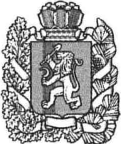 КРАСНОЯРСКИЙ КРАЙ---------------------------------------------------------------------------------------------------------------------Контрольно-счетная комиссия муниципального образования Богучанский район----------------------------------------------------------------------------------------------------Октябрьская ул., д.72, с. Богучаны Красноярского края, 663430Телефон (39162) 28071; ОКОГУ 33100; ОГРН 1072420000025; ИНН / КПП 2407062950 / 24070100105.12.2019										с.БогучаныЗАКЛЮЧЕНИЕНА ПРОЕКТ РЕШЕНИЯ БОГУЧАНСКОГО РАЙОННОГО СОВЕТА ДЕПУТАТОВ «О РАЙОННОМ БЮДЖЕТЕ НА 2020 ГОД И ПЛАНОВЫЙ ПЕРИОД 2021-2022 ГОДОВ» (далее по тексту – проект решения о районном бюджете, проект районного бюджета)Заключение на проект решения о районном бюджете на 2020 год и плановый период 2021 - 2022 годов подготовлено в соответствии со статьей 157 Бюджетного кодекса Российской Федерации (далее по тексту – Бюджетный кодекс РФ), статьей 23 Положения о бюджетном процессе в муниципальном образовании Богучанский район, утвержденного решением Богучанского районного Совета депутатов от 29.10.2012 № 23/1-230 (далее по тексту – Положение о бюджетном процессе), статьей 2 Положения о Контрольно-счетной комиссии муниципального образования Богучанский район, утвержденного Богучанским районным Советом депутатов от 24.11.2016 № 12/1-80. Сроки внесения проекта районного бюджета, перечень документов, представленных одновременно с проектом районного бюджета, состав показателей проекта районного бюджета, соответствуют требованиям статей 184.2, 185 Бюджетного кодекса РФ и статьям 18, 20 Положения о бюджетном процессе.Экспертиза проекта районного бюджета Контрольно-счетной комиссией муниципального образования Богучанский район (далее по тексту – Контрольно-счетная комиссия) проведена в рамках требований стандарта внешнего муниципального финансового контроля «Финансово-экономическая экспертиза проекта решения о районном бюджете», утвержденного приказом Председателя Контрольно-счетной комиссии от 20.05.2014 № 9-од.В ходе проведения экспертизы были проанализированы основные характеристики проекта районного бюджета, проверено наличие и оценено состояние нормативной и методической базы, регулирующей порядок формирования показателей бюджета, а также проанализирован представленный администрацией Богучанского района Прогноз социально-экономического развития  муниципального образования Богучанский район на 2020 год и плановый период 2021 - 2022 годов (далее по тексту – Прогноз СЭР), ожидаемые итоги социально-экономического развития муниципального образования Богучанский район за 2019 год, муниципальные программы.ПОКАЗАТЕЛИ СОЦИАЛЬНО-ЭКОНОМИЧЕСКОГО РАЗВИТИЯ БОГУЧАНСКОГО РАЙОНАОбщая характеристика Прогноза СЭР Богучанского районаПрогноз СЭР Богучанского района на 2020 – 2022 годы сформирован на основе предварительного сценария развития экономики Красноярского края, подготовленного Министерством экономики и регионального развития Красноярского края, а также с учетом наметившихся тенденций в деятельности организаций и отраслей экономики по итогам социально-экономического развития района в 2018 году и январе – июне 2019 года. При подготовке Прогноза СЭР использованы данные управления Федеральной службы государственной статистики по Красноярскому краю, республике Хакасия и республике Тыва.С 1 января 2017 года произошли изменения в статистическом учете, связанные с применением новых версий Общероссийского классификатора видов экономической деятельности (ОКВЭД 2) и Общероссийского классификатора продукции по видам экономической деятельности (ОКПД 2).  В классификаторе значительно повышен уровень детализации: разделов в ОКВЭД 2 – 21 (против 17 в ОКВЭД), количество группировок увеличено примерно с 2 000 до 2 680. В результате произошедших изменений затруднено достоверное сопоставление данных по объему отгруженных товаров собственного производства, выполненных работ и услуг собственными силами организаций некоторых видов деятельности. Прогноз СЭР Богучанского района на трехлетний период разработан в двух вариантах. Оба варианта Прогноза СЭР на 2020 - 2022 годы разрабатывались с учетом реализуемых инвестиционных проектов на территории Богучанского района.Варианты отличаются по темпам роста экономики и инвестиционной активности с учетом различной степени доступности кредитных ресурсов, а также по полноте и своевременности реализации инвестиционных проектов и программ развития.Первый вариант Прогноза СЭР отражает развитие экономики в условиях ограниченных инвестиционных ресурсов организаций и замедления внутреннего спроса. На фоне ухудшения условий торговли замедлится рост экономики. Несмотря на сохранение принятых бюджетных решений, рост реальных доходов населения в 2020 - 2022 годах будет минимальным. Оборот розничной торговли и инвестиций будет ниже, чем во втором варианте прогноза.Второй вариант Прогноза СЭР отражает развитие экономики в условиях реализации активной муниципальной политики, направленной на улучшение инвестиционного климата, на повышение конкурентоспособности и эффективности бизнеса, на стимулирование экономического роста и модернизации, а также на повышение эффективности расходов бюджета. В основу разработки районного бюджета на 2020 год и плановый период 2021 – 2022 годов положен базовый вариант (вариант 2) Прогноза СЭР.Прогнозом СЭР определены основные перспективные направления социально - экономического развития Богучанского района, которыми являются развитие: лесоперерабатывающего производства, цветной металлургии, нефтегазопереработки и транспортировки нефти, малого и среднего предпринимательства, транспортной инфраструктуры, социальной сферы.     Для развития данных отраслей экономики на территории района реализуются следующие инвестиционные проекты:осуществлен запуск первой очереди лесоперерабатывающего комплекса по глубокой переработке древесины (АО «"Краслесинвест"). В перспективе будет перерабатываться 800 тыс. кубометров древесины, получая 440 тыс. кубометров готовой продукции в год. Продукция Богучанского ЛПК будет производиться по самым современным мировым технологиям и будет конкурентной на всех мировых рынках. В будущем на предприятии будет создано около 1000 рабочих мест;в 2019 году осуществлен запуск 2-ой очереди строительства Богучанского алюминиевого завода мощностью 600 тыс. тонн алюминия в год;осуществлен ввод магистрального нефтепровода "Куюмба-Тайшет", но работы по данному инвестиционному проекту еще продолжаются. В перспективе подготовленная до товарной кондиции нефть будет транспортироваться от Юрубченско - Тахомского месторождения до промежуточных насосных перекачивающих станций до железнодорожной станции Кучеткан. Далее товарная продукция отправится  на конечный пункт сдачи продукции станция Тайшет;планируется строительство Богучанского газоперерабатывающего завода проектной мощностью до 8,0 млрд. кубометров в год и объемом инвестиции в размере 40,5 млрд. руб.;ведется строительство железнодорожной линии Карабула - Ярки, протяженностью 53,5 км. Линия свяжет строящиеся промышленные предприятия Нижнего Приангарья с сетью железных дорог страны, примкнув к ныне действующей линии Решоты - Карабула, с выходом на Транссибирскую магистраль. Ожидаемый совокупный объем грузовых перевозок на линии Ярки - Карабула - Решоты после завершения проекта «Комплексное развитие Нижнего Приангарья» превысит 4 млн. тонн в год;предполагается строительство автодороги, обеспечивающей связь населенных пунктов по правому берегу р. Ангара (Мотыгино – Орджоникидзе - Ангарский – Шиверский – Хребтовый – Тагара) и автодороги от Богучан до Юрубчена и Байкита, обеспечивающей доступ к нефтегазовым месторождениям Эвенкии;будет осуществляться строительство объектов социальной сферы. В 2019 году закончено строительство центральной районной больницы с. Богучаны. В п. Таежный строятся: 4 пятиэтажных многоквартирных жилых дома, два детских сада на 250 мест каждый, поликлиника для работников алюминиевого завода на 100 посещений в смену с дневным стационаром на 12 койко-мест, общеобразовательная школа на 386 учащихся; одновременно с реализацией инвестиционных проектов будет развиваться малый и средний бизнес, который всегда сосредотачивается вокруг крупных предприятий (в настоящее время субъекты малого и среднего предпринимательства уже осуществляют различные услуги ЗАО "Богучанский алюминиевый завод").Реализация вышеперечисленных проектов в Богучанском районе даст толчок к развитию на территории энергоёмких производств, позволит активно осваивать лесные ресурсы правобережья Ангары и нефтегазовые месторождения на юге Эвенкии. Кроме того, будут созданы новые рабочие места, уменьшится отток населения из района, в том числе молодёжи, увеличатся поступления доходов в бюджеты всех уровней, за счет договоров социального партнерства будет осуществляться строительство жилья, дорог, детских садов, школ, спортивных сооружений.Анализ показателей Прогноза СЭР указывает, что в Богучанском районе складывается положительная динамика основных макроэкономических показателей. Можно отметить стабильную ситуацию в экономике, социальной сфере района и на рынке труда.Демографическая ситуация в Богучанском районеЧисленность населения района на 01 января 2019 года составила 45 261 человек, по сравнению с прошлым годом снизилась на 264 человек или на 0,5%.Число родившихся по сравнению с прошлым годом снизилось на 42 человека, число умерших увеличилось на 5 человек. Коэффициент естественного прироста на 1000 человек населения составил в 2018 году - (-)2,8 человек (в 2017 году составил - (-)1,7 человека), коэффициент миграционного прироста (снижения) населения на 10000 человек населения – в 2018 году показатель имеет отрицательное значение (-)30 человек (в 2017 году составил (+)59 человек).Среднегодовая численность постоянного населения в 2018 году составила 45 393 человек (99,7% к предыдущему году). В прогнозируемом периоде ожидается увеличение численности населения в 2020 году на 0,4%, в 2021 году на 0,2% и 2022 году на 0,2% и соответственно составит 45 567 человек, 45 657 человек, 45 758 человек.Численность трудовых ресурсов в 2018 году составила 28 334 человек (в 2017 году – 28 100 человек).В прогнозном периоде планируется численность трудовых ресурсов: в 2020 году – 30 036 человек, в 2021 году – 30 861 человек, в 2022 году – 32 161 человек.В 2018 году численность занятых в экономике района составила 19 954 человек, в прогнозном периоде данный показатель составит: в 2020 году – 21 531 человек, в 2021 году – 22 381 человек, в 2022 году – 23 673 человек.На 01.01.2019 года показатель «численность граждан, имеющих статус безработного» составил 123 человека и снизился к уровню предыдущего года на 28,0% (на 01.01.2018 – 165 безработных граждан). Уровень безработицы по итогам 2019 года оценивается в размере 0,5%. В прогнозном периоде ожидается сохранение названного уровня безработицы.Характеристика промышленности Богучанского районаВ Богучанском районе зарегистрировано 544 предприятия различных форм собственности, осуществляющие следующие виды экономической деятельности: «Лесоводство и лесозаготовки», «Обрабатывающие производства», «Обеспечение электрической энергией, газом и паром; кондиционирование воздуха», «Водоснабжение, водоотведение, организация сбора и утилизации отходов, деятельность по ликвидации загрязнений».Основным показателем экономического развития муниципального образования Богучанский район определен объем отгруженных товаров собственного производства, выполненных работ и услуг собственными силами организаций по хозяйственным видам деятельности (далее по тексту - объем отгруженных товаров).Объем отгруженных товаров в 2018 году составил 30,8 млрд. руб., соответственно темп его роста – 114,7%.Выполнение объема отгруженных товаров предприятиями Богучанского района по итогам 2019 года ожидается в 33,1 млрд. руб., что на 7,6% выше предыдущего года. В 2020 году прогнозируется прирост объема отгруженных товаров на 5,7%, в номинальном выражении составит 35,0 млрд. руб., в 2021 году – 6,6% и 37,3 млрд. руб., в 2022 году – 6,6% и 39,8 млрд. руб.В ожидаемом и прогнозируемом периодах планируется увеличение объема отгруженных товаров по следующим основным видам деятельности: Подразделу А- 02 «Лесоводство и лесозаготовки»: в 2019 году – 4,8 млрд. руб., в 2020 году – 5,1 млрд. руб., в 2021 году – 5,4 млрд. руб., в 2022 году – 5,7 млрд. руб.;Разделу С: «Обрабатывающие производства»: в 2019 году – 24,1 млрд. руб., в 2020 году – 25,6 млрд. руб., в 2021 году – 27,6 млрд. руб., в 2022 году – 29,6 млрд. руб.;Разделу Е: «Водоснабжение, водоотведение, организация сбора и утилизации отходов, деятельность по ликвидации загрязнений»: в 2019 году – 0,1 млн. руб., в 2020 году – 0,1 млн. руб., в 2021 году – 0,1 млн. руб., в 2022 году – 0,1 млн. руб.;Индекс промышленного производства в ожидаемом и прогнозном периодах составит по следующим основным видам экономической деятельности:Подраздел В: «Добыча прочих полезных ископаемых»: в 2019 году – 104,5%, в 2020 году – 101,0%, в 2021 году – 101,0%, в 2022 году – 101,1%;Раздел С: «Обрабатывающие производства»: в 2019 году – 100,5%, в 2020 году – 101,5%, в 2021 году – 102,9%, в 2022 году – 103,7%;Раздел D: «Обеспечение электрической энергией, газом и паром; кондиционирование воздуха»: в 2019 году – 97,5%, в 2020 году – 97,1%, в 2021 году – 97,3%, в 2022 году – 97,5%;Раздел E: «Водоснабжение, водоотведение, организация сбора и утилизации отходов, деятельность по ликвидации загрязнений»: в 2019 году – 103,7%, в 2020 году – 100,7%, в 2021 году – 100,7%, в 2022 году – 100,8%.Производство основных видов промышленной продукции по крупным и средним предприятиям муниципального образования в 2018 году (в натуральном выражении и в % к 2017 году) составило:производство лесоматериалов необработанных 4 014,5 тыс. куб. метров (111,4%);производство хлеба и хлебобулочных изделий 1 447,5 тонн (95,5%);пиломатериалы – 588,6 тыс. куб. метров (137,3%);теплоэнергия – 183,1 тыс. Гкал (74,8%);алюминия первичного – 146,7 тыс. тонн (98,9%).К 2022 году прогнозируется увеличение объемов производства в натуральном выражении в год по крупным и средним предприятиям, в том числе: хлеба и хлебобулочных изделий – 1 522,9 тыс. тонн, пиломатериалов – 1 126,4 тыс. куб. метров, алюминия первичного – 299,9 тыс. тонн, целлюлозы древесной - 262,5 тыс. тонн, топливных гранул (пеллеты) – 240,0 тыс. тонн.Более подробная информация о производстве продукции предприятиями района на прогнозируемый период изложена в таблице № 1.Таблица № 1Анализ показателей Прогноза СЭР на 2020 год и плановый период 2021 – 2022 годов позволяют отметить устойчивое увеличение темпов роста основного индикатора экономического развития района – объем отгруженных товаров (с 33,1 млрд. руб. в 2019 году до 39,8 млрд. руб. в 2022 году). В большей степени на увеличение показателя «объем отгруженных товаров» повлияла реализация крупных инвестиционных проектов на территории Богучанского района.Инвестиции в основной капиталПо муниципальному району объем инвестиций в основной капитал за счет всех источников финансирования с учетом субъектов малого предпринимательства и параметров неформальной деятельности в 2018 году составил 15,5 млрд. руб., темп роста в сопоставимых ценах составил 135,3%.В текущем и прогнозном периоде темпы роста объема инвестиций в сопоставимых ценах планируются в 2019 году – 78,5%, в 2020 году – 277,9% (увеличение объема инвестиций по АО «Краслесинвест»), в 2021 году – 103,9%, в 2022 году – 96,9%.Объем инвестиций в основной капитал (за исключением бюджетных средств) в расчете на 1 жителя в 2018 году составил 330,6 тыс. руб.По оценке 2019 года данный показатель составит 277,6 тыс. руб., в прогнозном периоде в 2020 году – 847,6 тыс. руб., в 2021 году – 868,6 тыс. руб., в 2022 году – 869,0 тыс. руб.В прогнозном периоде инвестиции будут направляться на реализацию проектов в обрабатывающих производствах: строительство лесоперерабатывающего комплекса (АО «Краслеинвест»), развитие лесоперерабатыващей промышленности (ООО «Богучанский ЛПК»), строительство Богучанского алюминиевого завода (БоАЗ).Уровень жизни населения Богучанского районаУровень жизни населения Богучанского района характеризуется в первую очередь уровнем доходов населения, среди которых значительный вес занимает заработная плата.Согласно официально предоставленным статистическим данным бюджетные организации и предприятия района по состоянию на 1 января 2019 года задолженности по заработной плате не имели.Среднедушевой денежный доход в месяц жителей Богучанского района в 2018 году составил – 22,7 тыс. руб.Значение данного показателя по Богучанскому району прогнозируется на 2019 год – 24,9 тыс. руб., на 2020 год – 26,4 тыс. руб., на 2021 год – 28,1 тыс. руб., на 2022 год – 30,0 тыс. руб. и соответственно увеличатся на 5,6%, 6,3%, 6,7%. Реальный рост среднедушевого денежного дохода населения в прогнозируемом периоде составит: 2020 год – 0,6%, 2021 год – 1,0%, 2022 год – 1,2%.Рост среднедушевого денежного дохода прогнозируется по денежным доходам населения, полученным в виде оплаты труда, пенсий, доходов от предпринимательской деятельности, дивидендов, предварительной компенсации по вкладам граждан, продажи валюты и другим видам доходов. Тем не менее, уровень среднедушевого денежного дохода жителей района ожидается ниже уровня аналогичного показателя по Красноярскому краю, а именно: в 2019 году на 22,1%, в 2020 году – на 18,9%, в 2021 году – на 18,1%, в 2022 году – на 16,7%.Среднедушевой денежный доход жителей Красноярского края ожидается в 2019 году – 30,4 тыс. руб., 2020 году – 31,4 тыс. руб., 2021 году – 33,2 тыс. руб., 2022 году – 35,0 тыс. руб.Кроме того, необходимо отметить снижение значения показателя «среднедушевой денежный доход», установленного на предыдущий бюджетный цикл 2019 - 2021 годов, а именно: в 2019 году – на 5,3 тыс. руб., в 2020 году – на 5,0 тыс. руб., в 2021 году – на 4,7 тыс. руб.Среднемесячная заработная плата работников списочного состава организаций и внешних совместителей по полному кругу организаций по району по предварительной оценке в 2019 году составит 46,1 тыс. руб. В прогнозном периоде планируется увеличение данного показателя в 2020 году на 5,6%, в 2021 году на 6,3%, в 2022 году на 6,7%.Реальный рост среднемесячной заработной платы работников списочного состава организаций и внешних совместителей по полному кругу организаций по району составит в 2020 году – 1,5%, 2021 году – 0,8%, 2022 году – 0,7%.Необходимо отметить увеличение значения данного показателя, установленного на предыдущий бюджетный цикл 2019 - 2021 годов, а именно 2019 год – 1,9 тыс. руб., 2020 год – 2,4 тыс. руб., 2021 год – 2,9 тыс. руб.Среднемесячная заработная плата работников списочного состава организаций и внешних совместителей по полному кругу организаций Красноярского края прогнозируется в 2020 году на уровне 44,8 тыс. руб., в 2021 году - 46,9 тыс. руб., в 2022 году - 49,1 тыс. руб.Средний размер назначенных месячных пенсий к концу 2018 года по Богучанскому району составил 15,7 тыс. руб.Аналогичный показатель на 2020 – 2022 годы не предусмотрен в Прогнозе СЭР. По Красноярскому краю за предстоящий трехлетний период средняя пенсия увеличится на 1,4 тыс. руб. и к концу 2022 года составит 18,5 тыс. руб.В реальном выражении прирост пенсии по Красноярскому краю составит в 2020 году - 2,7%, 2021 году – 0,1%, в 2022 году - 0,0%.Показатель величины прожиточного минимума в форме Прогноза СЭР не предусмотрен.Согласно Прогнозу СЭР Красноярского края за предстоящий трехлетний период величина прожиточного минимума увеличится на 0,9 тыс. руб. и составит к 2022 году 14,0 тыс. руб.ВЫВОДЫ:	в настоящее время экономика Богучанского района претерпевает серьезные изменения. На смену экономической структуре, основанной практически исключительно на лесозаготовке, создается многоотраслевая экономика, основными отраслями которой являются лесозаготовка и глубокая лесопереработка, горнодобывающая промышленность, алюминиевая промышленность, а в перспективе и газохимия;предусмотренное Прогнозом СЭР развитие Богучанского района должно повлечь за собой рост денежных доходов населения, улучшение демографической ситуации и целого ряда других параметров, характеризующих уровень и качество жизни населения;согласно Прогнозу СЭР экономика Богучанского района характеризуется устойчивыми темпами роста. Прогнозируется положительная динамика по большинству показателей Прогноза СЭР;на фоне положительных показателей Прогноза СЭР отмечается ухудшение прогнозных показателей уровня жизни населения Богучанского района.НАЛОГОВАЯ ПОЛИТИКА БОГУЧАНСКОГО РАЙОНАОсновные направления налоговой политики Богучанского района на 2020 год и на плановый период 2021 и 2022 годов подготовлены с учетом положений основных направлений налоговой политики Российской Федерации, Красноярского края на аналогичный период, а также в соответствии со статьей 172 Бюджетного кодекса РФ, статьей 17 Положения о бюджетном процессе. Целью налоговой политики на 2020 год и плановый период 2021–2022 годов является наращивание экономического и налогового потенциала, мобилизация доходов районного бюджета в условиях решения ключевых задач, поставленных Президентом Российской Федерации в качестве национальных целей развития страны. Указанная цель отвечает принципам стабильности и преемственности проводимой в Красноярском крае налоговой политики.Для достижения названной цели предполагается решение следующих задач:расширение потенциала экономики; привлечение инвестиций в ключевые отрасли района; создание благоприятных условий для развития среднего и малого бизнеса; повышение производительности труда; эффективность использования имеющегося налогового потенциала.Задачи Налоговой политики сонаправлены с задачами налоговой политики Российской Федерации и Красноярского края.Реализация Налоговой политики в районе будет осуществляться в условиях изменения налогового законодательства.В пункте 2.1 Налоговой политики подробно изложено изменение федерального налогового законодательства, оказывающего влияние на формирование доходов бюджета, при этом оценка влияния изменений законодательства на увеличение/уменьшение поступления доходов в районный бюджет не дана. Пунктом 2.2 Налоговой политики предусмотрено мероприятие «Формирование благоприятного инвестиционного климата», обеспечивающее благоприятные условия для осуществления производственной и инвестиционной активности: налоговые льготы и возможность применения инвестиционного налогового кредита. Данным мероприятием предусматривается для налогоплательщиков, обеспечивающих рост налоговой базы, сохранение действующих краевых льгот, предоставляемых для поддержки крупных инвестиционных проектов, сельскохозяйственных товаропроизводителей, социально - значимых проектов. Роль Богучанского района в реализации данного мероприятия, а также влияние его на увеличение/уменьшение поступлений доходов в районный бюджет не раскрыты. Пунктом 2.3 Налоговой политики предусмотрено совершенствование краевого налогового законодательства в связи с изменением федерального налогового законодательства. При этом оценка влияния изменений законодательства на увеличение/уменьшение поступлений доходов в районный бюджет не дана. Пунктом 2.4 Налоговой политики освещено изменение подходов к оценке эффективности налоговых льгот (налоговых расходов).В конце 2018 года Бюджетный кодекс РФ дополнен статьей 174.3, которая предусматривает реализацию внедрения в бюджетный процесс системы учета, анализа и контроля льгот и преференций по налогам.Меры налоговой поддержки физических и юридических лиц в соответствии с приоритетами социально-экономической политики теперь рассматриваются как аналог прямых бюджетных расходов или «налоговые расходы». Бюджетное законодательство устанавливает обязанность формирования каждым публично-правовым образованием перечня соответствующих налоговых расходов и осуществления ежегодной оценки налоговых расходов в соответствии с едиными подходами к оценке эффективности налоговых льгот. Общие требования к проведению оценки эффективности налоговых расходов установлены постановлением Правительства Российской Федерации от 22.06.2019 № 796 года, в соответствии с которым разрабатываются муниципальные правовые акты, регулирующие Порядок формирования и утверждения перечня налоговых расходов, а также Порядок и методики оценки эффективности налоговых расходов.В предстоящем среднесрочном периоде объем социальных налоговых льгот и технических льгот (предоставленных с целью исключения встречных потоков бюджетных средств) сохранится на прежнем уровне. Указанные льготы предоставлены организациям, финансируемым из краевого и местных бюджетов, а также отдельным категориям граждан, нуждающихся в социальной защите. Пунктом 2.5 Налоговой политики предусмотрено повышение качества администрирования доходов бюджета следующими путями: продолжение работы с главными администраторами доходов бюджета по совершенствованию методик прогнозирования доходов;осуществление работы по приведению решений представительных органов местного самоуправления по земельному налогу в соответствие с изменениями федерального законодательства;повышение собираемости платежей и сокращение задолженности по платежам в бюджет.Пунктом 2.6 Налоговой политики предусмотрено сдерживание роста налоговой нагрузки и сохранение действующих мер налоговой поддержки за счет перехода на исчисление налога на имущество физических лиц, исходя из кадастровой стоимости объектов налогообложения.Такой переход позволит ограничить рост налоговой нагрузки, обусловленный ежегодным применением индексов-дефляторов к инвентаризационной стоимости имущества граждан, уплачивающих налог на имущество физических лиц. Переход на исчисление налога на имущество физических лиц от кадастровой стоимости будет способствовать более справедливому распределению налоговой нагрузки на население района и заинтересованности органов местного самоуправления в работе с налоговым потенциалом муниципального образования.В целом Налоговая политика Богучанского района наиболее ярко информирует об основных направлениях налоговой политики Красноярского края, не конкретизируя планируемые мероприятия на территории нашего района.БЮДЖЕТНАЯ ПОЛИТИКА БОГУЧАНСКОГО РАЙОНАВ соответствии с Основными направлениями бюджетной и налоговой политики Богучанского района на 2020 год и плановый период 2021 - 2022 годов целями Бюджетной политики является обеспечение сбалансированного развития Богучанского района в условиях решения ключевых задач, поставленных Президентом Российской Федерации в качестве национальных целей развития страны. Данные цели будут достигаться через решение следующих задач:1. реализация Указа Президента Российской Федерации от 7 мая 2018 № 204 «О национальных целях и стратегических задачах развития Российской Федерации на период до 2024 года»;2. взаимодействие с краевыми органами власти по увеличению объема финансовой поддержки из краевого бюджета;3. совершенствование системы межбюджетных отношений;4. повышение эффективности бюджетных расходов, вовлечение в бюджетный процесс граждан. Задачи, предусмотренные Бюджетной политикой, соответствуют поставленным задачам Российской Федерацией и Красноярского края.Бюджетной политикой Богучанского района предусмотрены следующие пути реализации поставленных задач.Реализация Указа Президента Российской Федерации от 7 мая 2018 № 204 «О национальных целях и стратегических задачах развития Российской Федерации на период до 2024 года» (далее по тексту - Указ Президента № 204) предусматривает механизмы и ресурсное обеспечение достижения национальных целей, определенных данным Указом.В целях осуществления прорывного научно - технологического и социально - экономического развития Российской Федерации, увеличения численности населения страны, повышения уровня жизни граждан, создания комфортных условий для их проживания, а также условий и возможностей для самореализации и раскрытия таланта каждого человека были зафиксированы 9 национальных целей, достижение которых должно обеспечить Правительство России. В соответствии с этими целями необходимо обеспечить разработку 12 национальных проектов (программ) в состав которых вошли 67 федеральных проектов.Начиная с 2019 года, Красноярский край участвует в 53 федеральных проектах, которые входят в 11 национальных проектов. В 2019 году Богучанский район принял участие в реализации 3х национальных проектах, таких как «Демография» федеральный проект «Спорт – норма жизни» объем средств выделенных из федерального, краевого и местного бюджета составил 3 333,0 тыс. руб., национальный проект «Безопасные и качественные автомобильные дороги» федеральный проект «Безопасность дорожного движения» объем средств 291,5 тыс. руб., и национальный проект «Жилье и городская среда» в т.ч. федеральный проект «Формирование комфортной городской среды» объем средств составляет 1 526,5 тыс. руб.Приоритетной задачей органов власти Богучанского района должна стать успешная реализация национальных и региональных проектов, направленных на выполнение стратегических задач развития страны, поставленных Указом Президента № 204. Сегодня это основной критерий оценки деятельности регионов и муниципальных образований. Реализация национальных проектов основывается на единых для всех уровней власти методах достижения национальных целей и принципах проектного управления.Таким образом, бюджетная политика в предстоящие годы будет ориентирована, прежде всего, на достижение национальных целей развития, определенных Указом Президента № 204. Взаимодействие с краевыми органами власти по увеличению объема финансовой поддержки из краевого бюджета будет направлено на увеличение объемов дотаций, субвенций, субсидий и иных межбюджетных трансфертов, передаваемых в районный бюджет в связи с изменением действующего законодательства в части формирования доходов местных бюджетов и установлению новых расходных обязательств муниципальных органов власти.В предстоящем периоде планируется продолжение работы по взаимодействию органов местного самоуправления  Богучанского района с краевыми органами власти по решению наиболее актуальных для Богучанского района вопросов, а также усиление координации деятельности по данному направлению.Совершенствование системы межбюджетных отношений является одним из приоритетных направлений деятельности на всех уровнях управления.Существенные изменения в системе межбюджетных отношений обусловлены вступлением в силу Федерального закона от 02.08.2019 № 307-ФЗ «О внесении изменений в Бюджетный кодекс Российской Федерации в целях совершенствования межбюджетных отношений».В связи с его принятием планируется внесение следующих изменений в решение Богучанского районного Совета депутатов от 08.06.2010 № 3/2-32 «О межбюджетных отношениях в Богучанском районе»:внедрение новой формы межбюджетных трансфертов, предоставляемых из районного бюджета, – субсидии бюджетам поселений;исключение положения о региональных, районных фондах финансовой поддержки муниципальных образований;включение обязательности заключения соглашений о мерах по социально-экономическому развитию и оздоровлению муниципальных финансов муниципального образования между финансовым управлением администрации Богучанского района (далее по тексту – Финансовое управление) и главами администраций поселений, получающих дотации на выравнивание бюджетной обеспеченности муниципальных образований из районного бюджета;включение обязательности утверждения решением о районном бюджете распределения субсидий, предоставляемых из районного бюджета бюджетам поселений (за исключением субсидий, распределяемых на конкурсной основе, а также предоставляемых из резервного фонда Правительства Красноярского края и резервного фонда администрации Богучанского района).Повышение эффективности бюджетных расходов, вовлечение граждан в бюджетный процесс предусмотренное Бюджетной политикой Богучанского района направлено на реализацию Концепции повышения эффективности бюджетных расходов в 2019 – 2024 годах (далее по тексту – Концепция), утвержденной 31 января 2019 года Правительством Российской Федерации.Концепция обобщает уже реализуемые и перспективные меры по повышению эффективности расходов бюджетов бюджетной системы.Бюджетной политикой Богучанского района предусмотрено повышение эффективности расходов бюджета путем реализации следующих задач:повышение эффективности деятельности  муниципальных учреждений;продолжение реализации Плана мероприятий по росту доходов, повышению эффективности расходов и совершенствованию долговой политики Богучанского района;вовлечение граждан в бюджетный процесс.Повышение эффективности муниципальных учреждений остается одним из главных направлений работы в рамках повышения эффективности бюджетных расходов. Бюджетной политикой Богучанского района предусмотрена в 2020 - 2022 годах реализация отдельных мероприятий, направленных на повышение эффективности бюджетной сети.Планируется совершенствование Порядка определения объема и условий предоставления из районного бюджета районным муниципальным бюджетным учреждениям субсидий на цели, не связанные с финансовым обеспечением выполнения муниципального задания на оказание муниципальных услуг (выполнение работ).В связи с необходимостью своевременного подведения итогов отчетного финансового года будет сокращен на 1 месяц срок представления проекта решения об использовании остатков субсидии на иные цели, а также срок представления сводного отчета об использовании такой субсидии.Кроме того, в целях повышения эффективности и обеспечения целевого расходования средств субсидии на иные цели, начиная с 2020 года, планируется введение процедуры согласования с Финансовым управлением решений органов исполнительной власти Богучанского района об утверждении получателей и объема субсидий на иные цели.В 2020 году будет продолжена работа по реформированию (оптимизации) бюджетной сети районных муниципальных учреждений, с учетом потребности населения в предоставлении муниципальных услуг и их качественного предоставления. Разработка и реализация программ реформирования (оптимизации) сети муниципальных учреждений осуществляется с применением таких механизмов, как:создание централизованных и межотраслевых  муниципальных учреждений;консолидация отдельных общих (обслуживающих, общехозяйственных) функций, услуг, работ;укрупнение учреждений с учетом оптимальной территориальной схемы размещения и потребности населения в предоставлении  муниципальных услуг, а также их качественного предоставления;анализ нагрузки на бюджетную сеть (контингент, количество подведомственных учреждений, количество персонала, используемые фонды, объемы и качество предоставляемых муниципальных услуг в разрезе подведомственных учреждений);передача несвойственных функций учреждений на аутсорсинг.Продолжится реализация программы по реформированию сети в сфере образования, физкультуры и спорта.Продолжение реализации Плана мероприятий по росту доходов, повышению эффективности расходов и совершенствованию долговой политики Богучанского района направлено на повышение эффективности управления муниципальными финансами, изыскания внутренних резервов для финансирования всех принятых расходных обязательств.Бюджетной политикой Богучанского района предусмотрено в планируемом периоде продолжение реализации мероприятий по трем основным разделам: «Мероприятия по росту доходов бюджета», «Мероприятия по повышению эффективности расходов бюджета», «Мероприятия по совершенствованию долговой политики».Мероприятия, связанные с ростом доходов, направлены на обеспечение межведомственного взаимодействия с целью повышения эффективности администрирования доходов бюджета, реализацию мероприятий отраслевых программ в целях достижения запланированных налоговых платежей в консолидированный бюджет Богучанского района, совершенствование налогового законодательства, обеспечение роста доходов бюджетов муниципальных образований района, совершенствование земельно - имущественных отношений, повышение эффективности использования муниципального имущества Богучанского района и другие.Раздел по повышению эффективности расходов содержит мероприятия, направленные повышение качества финансового управления, эффективность деятельности муниципальных районных учреждений, совершенствование межбюджетных отношений.В долговой политике основной задачей будет являться стабилизация и снижение муниципального долга. Вовлечение граждан в бюджетный процесс является приоритетным направлением Концепции, реализуемой в Российской Федерации.Согласно Концепции открытость бюджетного процесса и вовлечение в него институтов гражданского общества способствуют повышению эффективности бюджетных расходов и соответствуют лучшей мировой практике. К числу основных направлений в области повышения открытости бюджетного процесса, способствующих вовлечению граждан в бюджетный процесс, Концепция определяет следующее:формирование и представление на постоянной основе в информационно-телекоммуникационной сети «Интернет» бюджетов бюджетной системы Российской Федерации в понятной для граждан форме;повышение бюджетной грамотности населения в Российской Федерации;представление муниципальными образованиями в открытом доступе значительного объема бюджетных данных;расширение охвата и развитие практик вовлечения граждан в бюджетный процесс (инициативного бюджетирования) в муниципальных образованиях района.Реализация данных направлений будет осуществляться в Богучанском районе с учетом рекомендаций к дальнейшим шагам, обозначенным в Концепции.В целях вовлечения граждан в бюджетный процесс в предстоящем периоде планируется продолжить работу по подготовке и размещению в открытом доступе информации о бюджете на каждом этапе бюджетного цикла, формированию брошюры «Путеводитель по бюджету  Богучанского района». В 2020 – 2022 годах планируется продолжение реализации практики инициативного бюджетирования в муниципальных образованиях Богучанского района. Активное участие местных инициатив в бюджетном процессе проявляет население района. В течение 2017 - 2019 годов 8 поселений района стали победителями  конкурсного отбора, по итогам конкурсов «Жители - за чистоту и благоустройство» и «Инициатива жителей - эффективность в работе» реализовало 15 проектов на сумму 9 857,0 тыс. руб. Учитывая высокую заинтересованность граждан и органов местного самоуправления в реализации проекта поддержки местных инициатив, в 2020 году Красноярский край продолжит оказывать соответствующую поддержку.Вовлечению граждан в бюджетный процесс будет способствовать реализация мероприятий подпрограммы «Создание условий для вовлеченности граждан в реализацию муниципальных программ формирования современной городской среды», разработанной в рамках государственной программы Красноярского края «Содействие органам местного самоуправления в формировании современной городской среды».Богучанский район также принимает участие в реализации данных мероприятий.Таким образом, учитывая подходы, обозначенные на федеральном уровне, в 2020 - 2022 годах Бюджетная политика Богучанского района ориентирована на расширение и совершенствование механизмов вовлечения граждан в бюджетный процесс. ОСНОВНЫЕ ХАРАКТЕРИСТИКИ ПРОЕКТА РАЙОННОГО БЮДЖЕТА Представленный проект районного бюджета содержит основные характеристики районного бюджета, разработанные на среднесрочный плановый период с 2020 по 2022 годы, к которым относятся: общий объем доходов районного бюджета, общий объем расходов районного бюджета, дефицит бюджета, а также иные показатели, предусмотренные Бюджетным кодексом РФ и Положением о бюджетном процессе.Согласно проекту районного бюджета доходы в 2020 году составят 2 192 841,1 тыс. руб., что на 146 861,4 тыс. руб., или на 7,1% больше утвержденных назначений 2019 года (2 045 979,7 тыс. руб.). Изменения планируемого показателя доходной части районного бюджета на 2020 год представлены на диаграмме 1.Диаграмма 11 - доходы районного бюджета на 2020 год, утвержденные решением о районном бюджете на 2018 год и плановый период 2019-2020 годов (1 876 600,7 тыс. руб.);2 - доходы районного бюджета на 2020 год, утвержденные решением о районном бюджете на 2019 год и плановый период 2020-2021 годов (1 963 575,0 тыс. руб.);3 - доходы районного бюджета на 2020 год, предусмотренные проектом решения о районном бюджете на 2020 год и плановый период 2021-2022 годов (2 192 841,1 тыс. руб.).Как видно из представленной диаграммы 1, общий объем доходов 2020 года увеличился на 16,9% от прогнозируемого объема доходов, предусмотренного проектом решения о районном бюджете на 2018 - 2020 годы за аналогичный период и на 11,7% больше показателя, предусмотренного проектом решения о районном бюджете на 2019 - 2021 годы.Согласно представленному проекту Бюджетного прогноза к 2030 году объем доходов районного бюджета достигнет 2 737 774,0 тыс. руб. с ростом к плановому показателю 2020 года на 544 932,9 тыс. руб. или на 19,9%.Расходы районного бюджета в 2020 году составят 2 205 465,9 тыс. руб., что на 153 331,8 тыс. руб., или на 7,5% больше утвержденных назначений 2019 года (2 052 134,1 тыс. руб.). Изменения планируемого показателя расходной части районного бюджета на 2020 год представлены на диаграмме 2.Диаграмма 21 - расходы районного бюджета на 2020 год, утвержденные решением о районном бюджете на 2018 год и плановый период 2019-2020 годов (1 884 426,7 тыс. руб.);2 - расходы районного бюджета на 2020 год, утвержденные решением о районном бюджете на 2019 год и плановый период 2020-2021 годов (2 052 134,1 тыс. руб.);3 - расходы районного бюджета на 2020 год, предусмотренные проектом решения о районном бюджете на 2020 год и плановый период 2021-2022 годов (2 205 465,9 тыс. руб.).При формировании бюджета на 2020 - 2022 годы общий объем расходов увеличился на 17,0% от утвержденного решением о районном бюджете на 2018 – 2020 годы объема расходов и на 7,5% больше аналогичного показателя, утвержденного предыдущим решением о районном бюджете на 2019 - 2021 годы.Согласно представленному проекту Бюджетного прогноза к 2030 году объем расходов районного бюджета достигнет 2 737 774,0 тыс. руб. с ростом к плановому показателю 2020 года на 532 308,1 тыс. руб. или на 24,1%.При этом следует отметить, что проект изменений Бюджетного прогноза, как и действующий в настоящее время Бюджетный прогноз, разработан на основании еще не утвержденного основного документа стратегического планирования в районе – Стратегии социально-экономического развития Богучанского района до 2030 года (код 1.2.101).В расходной части районного бюджета предусмотрен резервный фонд администрации Богучанского района на 2020 - 2022 годы в размере 2 000,0 тыс. руб. ежегодно для финансирования непредвиденных расходов и мероприятий, имеющих важное общественное и (или) социально-экономическое значение для Богучанского района, не предусмотренных в районном бюджете на соответствующие периоды.Размер резервного фонда установлен пунктом 18 проекта решения о районном бюджете и не превышает 3,0% общего объема расходов, в соответствии с требованием статьи 81 Бюджетного кодекса РФ и пункта 3 постановления администрации Богучанского района от 31.12.2010 № 1833-п «Об утверждении Положения о порядке расходования средств резервного фонда администрации Богучанского района».Пунктом 17 проекта решения о районном бюджете предусмотрен объем бюджетных ассигнований дорожного фонда Богучанского района на 2020 год в размере 38,5 тыс. руб., на 2021 год – 39,9 тыс. руб., на 2022 год – 41,4 тыс. руб.Порядок формирования дорожного фонда утвержден решением Богучанского районного Совета депутатов от 28.11.2013 № 33/1-300 «О муниципальном дорожном фонде муниципального образования Богучанский район».Согласно пункту 2.1. данного решения объем бюджетных ассигнований дорожного фонда утверждается в размере не менее прогнозируемого объема отдельных видов доходов, установленных соответствующим Решением. В результате на 2020 год и плановый период, бюджетные ассигнования дорожного фонда Богучанского района сложились из совокупности плановых поступлений от уплаты акцизов на дизельное топливо, моторные масла, автомобильный и прямогонный бензин и составили: в 2020 году – 36,8 тыс. руб., в 2021 году – 38,2 тыс. руб., в 2022 году – 39,7 тыс. руб.Кроме того, дополнительно за счет налога на доходы физических лиц, подлежащих зачислению в районный бюджет, объем средств дорожного фонда Богучанского района предусматривает по 1,7 тыс. руб. ежегодно на содержание дорог автомобильного пользования местного значения.Доля дотаций из других бюджетов бюджетной системы Российской Федерации и (или) налоговых доходов по дополнительным нормативам отчислений в размере, не превышающем расчетного объема дотации на выравнивание бюджетной обеспеченности (части расчетного объема дотации), замененной дополнительными нормативами отчислений, в течение двух из трех последних отчетных финансовых лет превышала 20,0% объема собственных доходов бюджета, о чем более подробно изложено в таблице № 2.Таблица № 2 (тыс. руб.)*-согласно статье 136 Бюджетного кодекса РФ, общий объем доходов, за исключением субвенций и иных межбюджетных трансфертов, предоставляемых на осуществление части полномочий по решению вопросов местного значения в соответствии с соглашениями, заключенными муниципальным районом и поселениямиКак видно из данной таблицы № 2, уровень дотационности районного бюджета в течение двух из трех последних отчетных финансовых лет превышала 20,0% объема собственных доходов, что также определено приказом Министерства финансов Красноярского края от 12.07.2017 № 74.Таким образом, руководствуясь пунктом 3 статьи 136 Бюджетного кодекса РФ, начиная с очередного финансового года, муниципальное образование Богучанский район не имеет право устанавливать и исполнять расходные обязательства, не связанные с решением вопросов, отнесенных Конституцией Российской Федерации, федеральными законами, законами субъектов Российской Федерации к полномочиям органов местного самоуправления.Учитывая изложенное, дефицит районного бюджета не должен превышать 10,0% утвержденного общего годового объема доходов местного бюджета без учета утвержденного объема безвозмездных поступлений и (или) поступлений налоговых доходов по дополнительным нормативам отчислений. Данное ограничение установлено статьей 92.1 Бюджетного кодекса РФ.В 2020 году дефицит районного бюджета составит 12 624,7 тыс. руб., или 2,2% от общего годового объема доходов без учета безвозмездных поступлений (2 192 841,1 тыс. руб. – 1 627 471,9 тыс. руб. = 565 369,2 тыс. руб.), что соответствует установленному статьей 92.1 Бюджетного кодекса РФ ограничению (10,0%). Согласно приложению № 1 к проекту районного бюджета, источником финансирования дефицита районного бюджета в 2020 году определено изменение остатков средств на счетах бюджета, а также получение кредитов от других бюджетов бюджетной системы Российской Федерации.Согласно данным, представленным Финансовым управлением, по состоянию на 01.11.2019 года остатки бюджетных средств составили 95 611,2 тыс. руб. В предыдущем году аналогичный показатель составил 86 020,5 тыс. руб.Динамика остатков средств на едином счете районного бюджета представлена в таблице № 3.Таблица № 3 (тыс. руб.)Прогноз остатков средств на счетах районного бюджета на 01.01.2020 года в сумме 12 624,7 тыс. руб. ниже в 3,3 раза фактических остатков на 01.01.2019 года.На очередной финансовый год предусмотрено привлечение бюджетных кредитов от других бюджетов бюджетной системы Российской Федерации в размере 42 000,0 тыс. руб., а именно:общая сумма бюджетных кредитов, планируемых к привлечению на покрытие временных кассовых разрывов, возникающих в процессе исполнения районного бюджета в 2020 - 2022 годах, прогнозируется в размере 20 000,0 тыс. руб. ежегодно с предполагаемым периодом кредитования – 50 дней;дополнительно проект районного бюджета предусматривает в 2020 году получение кредита в размере 22 000,0 тыс. руб. на финансирование первоочередных социально – значимых расходов с предполагаемым периодом кредитования – 365 дней.Пунктом 20 проекта решения о районном бюджете установлены предельные объемы муниципального долга на очередной год и плановый период, а также предельные объемы расходов на их обслуживание.В соответствии с требованием статьи 107 Бюджетного кодекса РФ, установленные предельные объемы муниципального долга не должны превышать планируемый общий годовой объем доходов без учета безвозмездных поступлений.Учитывая данное условие, предельные объемы муниципального долга Богучанского района на 2020 год и плановый период 2021 – 2022 годов составят 565 369,3 тыс. руб., 563 806,8 тыс. руб. и 578 378,0 тыс. руб. соответственно.Необходимо отметить, что статьей 18 законопроекта о краевом бюджете на 2020 год и плановый период 2021 - 2022 годов за пользование бюджетными кредитами муниципальным образованиям края установлена плата на покрытие временных кассовых разрывов, возникающих в процессе исполнения бюджетов муниципальных образований края, на покрытие дефицитов местных бюджетов, а также на осуществление мероприятий, связанных с ликвидацией последствий стихийных бедствий и техногенных аварий в размере 0,1% годовых. В результате сумма расходов на обслуживание муниципального долга Богучанского района составит:в 2020 году с учетом полученных в предыдущих периодах бюджетных кредитов – 55,2 тыс. руб. ((20 000,0 тыс. руб. * 0,1 / 365 * 50 / 100) + (22 000,0 тыс. руб. * 0,1 / 365 * 870 / 100));в 2021 году – 24,7 тыс. руб. ((20 000,0 тыс. руб. * 0,1 / 365 * 50 / 100) + (22 000,0 тыс. руб. * 0,1 / 365 * 365 / 100));в 2022 году – 2,7 тыс. руб. (20 000,0 тыс. руб. * 0,1 / 365 *50 / 100).ОТДЕЛЬНЫЕ ВОПРОСЫ ФОРМИРОВАНИЯ ДОХОДОВ РАЙОННОГО БЮДЖЕТАДоходы районного бюджета на 2020 год и плановый период 2021 - 2022 годов сформированы в соответствии с бюджетным законодательством Российской Федерации, законодательством о налогах и сборах и законодательством об иных обязательных платежах в соответствии со статьей 39 Бюджетного кодекса РФ. Согласно пояснительной записке к проекту решения о районном бюджете, прогноз доходов районного бюджета сформирован на основе ожидаемых итогов социально-экономического развития района за 2019 год, а также Прогноза СЭР Богучанского района на 2020 - 2022 годы. При формировании доходной части районного бюджета учтены нормативы распределения доходов между бюджетами бюджетной системы Российской Федерации в соответствии с действующим бюджетным законодательством Российской Федерации и планируемые внесения изменений в нормативы распределения.Также учтены принятые и предполагаемые к принятию изменения и дополнения в законодательство Российской Федерации о налогах и сборах и бюджетное законодательство.В проекте решения о районном бюджете на предстоящий период (2020 - 2022 годы) доходы районного бюджета прогнозируются к ожидаемой оценке 2019 года со снижением на 2,3% в 2020 году, на 8,2% в 2021 году и 8,7% в 2022 году.Доходы районного бюджета на 2020 год прогнозируются в общей сумме 2 192 841,1 тыс. руб., в том числе: налоговые и неналоговые доходы – 565 369,3 тыс. руб. (25,8% от общего объема доходов), безвозмездные поступления – 1 627 471,8 тыс. руб. (74,2% от общего объема доходов). Увеличение прогнозируемых доходов на 2020 год по отношению к плановым назначениям 2019 года составит 146 861,4 тыс. руб. (7,2%), что обусловлено, в основном, увеличением поступлений налоговых и неналоговых доходов в районный бюджет.Объем налоговых и неналоговых доходов увеличится на 113 586,0 тыс. руб. или 25,1%.Динамика изменения основных параметров доходов районного бюджета, в том числе объема безвозмездных поступлений, приведена в таблице № 4.Таблица № 4 (тыс. руб.)Как видно из представленной таблицы № 4, фактическое исполнение безвозмездных поступлений в 2017, 2018 годах превышает первоначально утвержденные показатели на 3,8% и 2,6% соответственно, в 2016 году – ниже плановых показателей на 0,8%. Ожидаемое исполнение безвозмездных поступлений 2019 года превысит плановые назначения на 2,2%. Анализ динамики изменения налоговых и неналоговых доходов, поступающих в районный бюджет, позволяет отметить рост названных доходов в 2018 году относительно предыдущих лет. Объем налоговых и неналоговых доходов районного бюджета прогнозируется на 2020 год с ростом к оценке текущего года на 118 636,0 тыс. руб. (25,8%). По всем укрупненным позициям налоговых доходов (статьи доходов) прогнозируется наращивание объемов поступлений, за исключением налога на имущество, по платежам при пользовании природными ресурсами, штрафам, санкциям, возмещению ущерба. Налоговые и неналоговые доходы бюджета на предстоящий период в большей мере сформированы за счет налоговых поступлений, доля которых в общем объеме доходов составит в 2019 году – 16,4%, в 2020 году – 21,2%, в 2021 году – 22,6%, в 2022 году – 23,4%. Роль неналоговых доходов снизится от 18,7% в 2019 году до 17,0% в 2022 году.Налог на прибыль организаций в предстоящем периоде составит 3,1% от суммы поступлений налоговых и неналоговых доходов ежегодно.Согласно пояснительной записке к проекту решения о районном бюджете в основу расчета налога на прибыль организаций приняты следующие исходные данные:отчет Межрайонной инспекции Федеральной налоговой службы № 8 по Красноярскому краю (далее по тексту – МРИ ФНС № 8) по форме № 5-ПМ «Отчет о налоговой базе и структуре начислений по налогу на прибыль организаций, зачисляемому в бюджет субъекта Российской Федерации»;отчетные данные МРИ ФНС № 8 по видам экономической деятельности, предоставляемые в соответствии с приказом Министерства финансов Российской Федерации от 30.06.2008 № 65н «Об утверждении периодичности, сроков и формы представления информации в соответствии с правилами взаимодействия органов государственной власти субъектов Российской Федерации и органов местного самоуправления с территориальными органами федерального органа исполнительной власти, уполномоченного по контролю и надзору в области налогов и сборов, утвержденных постановлением Правительства Российской Федерации от 12.08.2004 № 410»;показатели Прогноза СЭР. При расчете поступления налога на прибыль на прогнозный период Финансовое управление использовало следующие исходные данные: норматив отчислений от налога на прибыль в районный бюджет в размере 10,0%; расчетный уровень собираемости налога на прибыль в 2020 - 2022 годах – 99,9%;предполагаемая сумма погашения недоимки по налогу в 2020 году 265,0 тыс. руб.Исходные данные Прогноза СЭР, МРИ ФНС № 8, Финансового управления, необходимые для прогнозирования поступлений в бюджет налога на прибыль не взаимоувязаны, соответственно исчисленные суммы налога на прибыль с учетом названных данных значительно отличаются, о чем свидетельствуют показатели таблицы № 5.Таблица № 5(тыс. руб.) Данные таблицы № 5 свидетельствуют о значительных расхождениях планируемого показателя поступления налога на прибыль, рассчитанного с использованием исходных данных из различных источников информации.Обоснованность примененной Финансовым управлением налогооблагаемой базы для расчета налога на прибыль невозможно подтвердить, так как не приняты во внимание показатели главного администратора доходов бюджета - МРИ ФНС № 8 и Прогноза СЭР на 2020 - 2022 годы.МРИ ФНС № 8, как главный администратор доходов бюджета, исполнила возложенные на нее статьей 160.1 Бюджетного кодекса РФ полномочия в части предоставления сведений, необходимых для составления проекта бюджета, тем не менее, Финансовым управлением предусмотрено в проекте районного бюджета поступления налога на прибыль на 2020 год ниже расчетных данных МРИ ФНС № 8 на 41 521,0 тыс. руб., на 2021 год – 41 820,6 тыс. руб., на 2022 год – 41 979,0 тыс. руб.Сложившаяся ситуация также противоречит основным направлениям Бюджетной политики Богучанского района на 2020 – 2022 годы в части установления взаимосвязи между бюджетным и стратегическим планированием. Кроме того, не принятие Финансовым управлением показателей Прогноза СЭР за основу при составлении проекта бюджета, привело к нарушению статьи 169 Бюджетного кодекса РФ (код 1.1.1). Расчет налога на доходы физических лиц, представленный в пояснительной записке к проекту решения о районном бюджете, произведен на основе ожидаемой оценки 2019 года с учетом: показателей Прогноза СЭР; данных налоговой статистики по форме № 5-НДФЛ «Отчет о налоговой базе и структуре начислений по налогу на доходы физических лиц»;информации МРИ ФНС № 8.Динамика факторов влияющих на поступление в бюджет налога на доходы физических лиц приведена в таблице № 6.     Таблица № 6Из данных таблицы № 6 видно, что на 2020 - 2022 годы прогнозируется ежегодный рост фонда заработной платы работников списочного состава организаций. Темп роста поступлений налога на доходы физических лиц в основном соответствует темпам роста вышеперечисленных показателей Прогноза СЭР и подтверждает плановое поступление налога на 2020 - 2022 годы. Опережение темпа роста налога на доходы физических лиц темпа роста фонда заработной платы работников списочного состава организаций в 2018 году связано в основном с увеличением норматива зачисления налога на доходы физических лиц в доходы районного бюджета (с 20,0 до 28,0%).В пояснительной записке указано, что в расчете поступлений налога на доходы физических лиц учтена сумма недоимки, погашение которой планируется в следующих размерах: в 2020 - 2021 годах – 35,0% ежегодно, в 2022 году – 30,0% от суммы задолженности в бюджет.Таблица № 7 (тыс. руб.)Данные таблицы № 7 свидетельствуют о значительных расхождениях планируемого показателя поступления налога на доходы физических лиц, рассчитанного с использованием исходных данных из различных источников информации.Обоснованность примененной Финансовым управлением налогооблагаемой базы для расчета налога на доходы физических лиц невозможно подтвердить, так как не приняты во внимание показатели главного администратора доходов бюджета - МРИ ФНС на 2020 - 2022 годы.МРИ ФНС № 8, как главный администратор доходов бюджета, исполнила возложенные на нее статьей 160.1 Бюджетного кодекса РФ полномочия в части предоставления сведений, необходимых для составления проекта бюджета, тем не менее, Финансовым управлением предусмотрено в проекте районного бюджета поступления налога на доходы физических лиц на 2020 год выше расчетных данных МРИ ФНС № 8 на 9 867,5 тыс. руб., на 2021 год – 14 874,0 тыс. руб., и ниже прогнозных показателей на 2022 год – на 2 848,5 тыс. руб.Отсутствие в Прогнозе СЭР показателей необходимых для исчисления налога на доходы физических лиц не позволили установить взаимосвязь между бюджетным и стратегическим планированием, и привело к нарушению статьи 169 Бюджетного кодекса РФ (код 1.1.1). Поступление акцизов по подакцизным товарам учтено в проекте районного бюджета на 2020 год в размере 36,8 тыс. руб. с ростом к ожидаемому исполнению за 2019 год на 14,3%. Поступление единого налога на вмененный доход для отдельных видов деятельности учтено в проекте районного бюджета на 2020 год в размере 27 620,3 тыс. руб., с ростом к уровню ожидаемого исполнения за 2019 год на 2,6%.При этом МРИ ФНС № 8 прогнозируются поступления по данному виду дохода на 2020 год в размере 26 640,0 тыс. руб.Поступление единого сельскохозяйственного налога учтено в проекте районного бюджета на 2020 год в размере 1,6 тыс. руб. с незначительным ростом к ожидаемому исполнению за 2019 год. На 2021 и 2022 годы прогнозируется поступление в сумме 1,7 тыс. руб. и 1,8 тыс. руб. соответственно. Финансовым управлением, при расчете поступлений единого сельскохозяйственного налога на прогнозный период, применен норматив зачислений в районный бюджет от данного налога в размере 50,0%, что противоречит статье 61.1 Бюджетного кодекса РФ, которой установлен в размере 70,0%. В результате данных действий Финансового управления занижен размер прогнозируемых поступлений по налогу на 2020 год – 2,1 тыс. руб., на 2021 год – 2,3 тыс. руб., 2022 год – 2,4 тыс. руб.При расчете прогнозных поступлений единого сельскохозяйственного налога учтен рост налоговой базы на индексы производства и индексы-дефляторы цен по разделу «сельское хозяйство, охота и лесное хозяйство»: в 2020 году – 1,079, в 2021 году –1,044 и в 2022 году – 1,051. МРИ ФНС № 8 прогнозирует поступления в консолидированный бюджет Богучанского района по данному виду дохода в размере 3,0 тыс. руб. ежегодно.Поступление налога на имущество физических лиц учтено в проекте районного бюджета на 2020 год в размере 1,0 тыс. руб. со снижением к ожидаемому исполнению за 2019 год на 2,8 тыс. руб. На 2020 и 2021 годы прогнозируется поступление по 1,1 тыс. руб. и 1,2. тыс. руб. соответственно.МРИ ФНС № 8 прогнозирует поступления по данному виду дохода на 2020 - 2022 годы в размере 2,0 тыс. руб. ежегодно.В пояснительной записке не указана сумма недоимки и переплаты, которые влияют на прогнозируемые суммы налога на имущество физических лиц.Кроме того, Финансовым управлением не приложен расчет налога на имущество физических лиц на планируемый период.Поступление земельного налога учтено в проекте районного бюджета на 2020 год в размере 725,5 тыс. руб. со снижением к ожидаемому исполнению за 2019 год на 168,5 тыс. руб. На 2020 и 2021 годы прогнозируется поступление в размере 754,5 тыс. руб. и 784,7 тыс. руб. соответственно. МРИ ФНС № 8 прогнозирует поступления по данному виду дохода в размере 252,0 тыс. руб. в 2020 году, 257,0 тыс. руб. в 2021 году, 262,0 тыс. руб. в 2022 году.Поступление государственной пошлины учтено в проекте районного бюджета на 2020 год в размере 5 330,0 тыс. руб. с ростом к ожидаемому исполнению за 2019 год на 140,0 тыс. руб., на 2021 и 2022 годы прогнозируется поступление по 5 530,0 и 5 730,0 тыс. руб. соответственно. Анализ предусмотренных проектом доходов от использования имущества, в том числе с учетом доходов от продажи материальных и нематериальных активов, свидетельствует о стабильно несущественной роли районной собственности в формировании доходов районного бюджета в целом, доля которых в вышеуказанных поступлениях в 2020 – 2022 годах составит 2,8%, 2,9%, 2,9% соответственно. Прогнозный план поступления доходов от использования находящегося в районной собственности имущества определен на 2020 год в размере 62 315,1 тыс. руб., что на 12 884,4 тыс. руб. или на 12,1% выше оценки поступления 2019 года (49 430,7 тыс. руб.). Увеличение доходов от использования находящегося в районной собственности имущества обусловлено увеличением доходов от сдачи его в аренду.Доходы от сдачи в аренду имущества, находящегося в муниципальной собственности, прогнозируются на 2020 год выше ожидаемой оценки 2019 года на 12 848,5 тыс. руб., на 2021 год – 14 258,5 тыс. руб., 2022 год – 15 718,5 тыс. руб.При планировании доходов от аренды муниципального имущества на 2020 год учтен ежемесячный размер начисленной арендной платы по действующим 166 договорам 2019 года в размере 1 032,6,0 тыс. руб., а также поступление задолженности в размере 10,0% ежегодно. При этом размер задолженности по арендной плате на 01.01.2019 составил 75 347,8 тыс. руб.При планировании доходов от аренды земельных участков на 2020 год учтен ежемесячный размер начисленной арендной платы по действующим 1 523 договорам 2019 года, а также поступление задолженности в размере 10,0% ежегодно. При этом размер задолженности по арендной плате на 01.01.2019 составил 47 271,9 тыс. руб.Доходы от перечисления части прибыли, оставшейся после уплаты налогов и иных обязательных платежей муниципальных унитарных предприятий, прогнозируются на 2020 год в сумме 70,0 тыс. руб.Доходы от реализации муниципального имущества и земельных участков в 2020 году планируются выше ожидаемого поступления в 2019 году в 2,4 раза. От реализации земельных участков доходы прогнозируются на 2020 – 2022 годы в размере 2 029,9 тыс. руб. ежегодно, а от муниципального имущества – 4 830,0 тыс. руб., 300,0 тыс. руб. и 0,0 тыс. руб. соответственно указанному периоду.Доходы от реализации муниципального имущества превышают аналогичные показатели Плана приватизации муниципального имущества (далее по тексту – План приватизации) на 2019 – 2021 годы, а именно в части 2020 года на 4 230,0 тыс. руб. Кроме того обращаем внимание УМС на следующее:учитывая, что на 2020 год предусмотрено осуществление процедуры ликвидации унитарных муниципальных предприятий «Ангарский ПТЦ» и «Овод», проект Плана приватизации на 2020 – 2022 годы не содержит информацию о реализации объектов имущества, используемых названными учреждениями.В период 2020 - 2022 годов прогнозируется поступление платежей за пользование природными ресурсами в бюджет в размере 1 040,4 тыс. руб., 1 082,0 тыс. руб., 1 125,3 тыс. руб. соответственно. В 2019 году поступление указанных платежей оценивается в объеме 2 200,0 тыс. руб. Главным администратором доходов районного бюджета – Межрегиональным управлением Федеральной службы по надзору в сфере природопользования по Красноярскому краю предоставлены расчеты, подтверждающие обоснование по названным поступлениям в консолидированный бюджет в размерах 4 122,3 тыс. руб.,         4 262,4 тыс. руб., 4 424,7 тыс. руб. соответственно.С учетом установленного норматива (60,0%) отчислений в районный бюджет и данных главного администратора доходов бюджета размер платежей в 2020 - 2022 годах составят 2 473,3 тыс. руб., 2 557,4 тыс. руб., 2 654,8 тыс. руб. соответственно.Штрафы, санкции, возмещение ущерба прогнозируются на 2020 год в сумме 2 340,3 тыс. руб., со снижением в 3,4 раза к ожидаемой оценке 2019 года. На 2021 – 2022 годы данный показатель прогнозируется по 1 717,4 тыс. руб., ежегодно. Значительное снижение поступлений в районный бюджет связано с внесенными изменениями в статью 46 Бюджетного кодекса РФ, регулирующую порядок распределения штрафов между бюджетами бюджетной системы Российской Федерации.Расчеты, обосновывающие названные поступления в районный бюджет, подтвержденные главными администраторами доходов районного бюджета на 2020 - 2022 годы в размере 1 890,2 тыс. руб., 1 560,5 тыс. руб., 1 560,2 тыс. руб. соответственно и составляют 80,8%, 90,8% и 90,8% от прогнозируемых поступлений.Доходы от оказания платных услуг и компенсации затрат государства предусмотрены в районном бюджете на 2020 – 2022 годы в сумме 34 271,1 тыс. руб. ежегодно.Доходы, предусмотренные проектом районного бюджета, подтверждены расчетами главных администраторов доходов, а именно: Управлением образования администрации Богучанского района (далее по тексту – Управление образования), администрацией Богучанского района, муниципальным казенным учреждением «Муниципальная пожарная часть № 1» (далее по тексту – МПЧ № 1). Безвозмездные поступления на 2020 год прогнозируются в сумме 1 627 471,9 тыс. руб., которые формируются за счет дотаций из краевого бюджета в сумме 568 558,5 тыс. руб., субсидий – 58 883,0 тыс. руб., субвенций – 995 378,2 тыс. руб., иных межбюджетных трансфертов– 2 044,2 тыс. руб., прочих безвозмездных поступлений – 2 608,0 тыс. руб.Безвозмездные поступления в районный бюджет прогнозируются со снижением в 2020 году на 9,5%, в 2021 году на 16,7%, в 2022 году на 18,2% к ожидаемой оценке 2019 года.В 2020 году размер субсидий из краевого бюджета уменьшится на 71,0% (143 860,3 тыс. руб.), субвенций – 4,7% (49 581,1 тыс. руб.), иных межбюджетных трансфертов – 48,3% (1 909,9 тыс. руб.), безвозмездных поступлений – 1,7% (43,9 тыс. руб.). Одновременно увеличивается размер дотаций на 2,1% (11 464,4 тыс. руб.).Снижение прогнозируемых безвозмездных поступлений связано в основном со снижением размера отдельных видов субсидий передаваемых в районный бюджет из бюджетов других уровней бюджетной системы Российской Федерации, отсутствием субвенции на финансирование расходов по социальному обслуживанию населения, а также наличием в районном бюджете 2019 года разовых субсидий, которые не планируются в прогнозируемом периоде.ПРОЧИЕ ВОПРОСЫ ПЛАНИРОВАНИЯ ДОХОДОВ РАЙОННОГО БЮДЖЕТАСтатьей 160.1 Бюджетного кодекса РФ к бюджетным полномочиям главного администратора доходов бюджета отнесено утверждение методики прогнозирования поступлений доходов в бюджет в соответствии с общими требованиями к такой методике, установленными Правительством Российской Федерации (далее – Методика прогнозирования доходов). Общие требования к Методике прогнозирования доходов в бюджеты бюджетной системы Российской Федерации утверждены постановлением Правительства Российской Федерации от 23.06.2016 № 574 (далее – постановление Правительства РФ № 574, Общие требования к методике планирования доходов). Методики прогнозирования доходов Муниципального казенного учреждения «Управление культуры, физической культуры, спорта и молодежной политики Богучанского района» (далее по тексту – Управление культуры), Муниципального казенного учреждения «Централизованная бухгалтерия» (далее по тексту – МКУ ЦБ), Муниципального казенного учреждения «Муниципальная служба Заказчика» (далее по тексту – МКУ «МС Заказчика»), Богучанского районного Совета депутатов (далее по тексту – Совет депутатов), УМС, МПЧ № 1 и Управления образования утверждены в 2016 году и не учитывают последующие изменения Общих требований к методике планирования доходов.В ходе выборочного анализа представленных методик прогнозирования доходов установлены следующие нарушения: в методиках прогнозирования доходов, утвержденных Управлением образования, МКУ «МС Заказчика», УМС не обеспечено утверждение всех кодов бюджетной классификации доходов, закрепленных за главным администратором доходов проектом решением о районном бюджете.В частности, не утверждены методики планирования:отдельных неналоговых доходов Управлением образования, МКУ «МС Заказчика», УМС;отдельных безвозмездных поступлений - Управлением образования;Одновременно, часть главных администраторов доходов утвердили методики прогнозирования по доходам, которые за данным администратором не закреплены, а именно: МКУ «МС Заказчика».Кроме того, не утверждена методика прогнозирования дохода «Прочие доходы от компенсации затрат бюджетов муниципальных районов (возмещение расходов на выплату страхового обеспечения)» всеми главными администраторами доходов районного бюджета.Финансовое управление также не предусмотрело в приложении № 2 к проекту решения о районном бюджете вышеназванный код доходов районного бюджета.в методиках прогнозирования доходов, утвержденных МКУ ЦБ, Советом депутатов, МПЧ № 1, МКУ «МС Заказчика», УМС не указаны коды бюджетной классификации доходов;в методиках прогнозирования доходов, утвержденных УМС, МКУ «МС Заказчика» отсутствуют ссылки на источники данных, используемых для расчета прогнозного объема поступлений;в методиках прогнозирования доходов утвержденных Управлением образования, Управлением культуры, МПЧ № 1 не указано наименование используемого метода расчета прогнозного объема поступлений по прочим неналоговым доходам;в методиках прогнозирования доходов, утвержденных УМС и МПЧ № 1, не отражены методы расчета по отдельным доходным источникам, что не в полной мере соответствует установленным требованиям.ВЫВОДЫ:доходы районного бюджета на 2020 год прогнозируются в общей сумме 2 192 841,1тыс. руб., в том числе: налоговые и неналоговые доходы – 565 369,3 тыс. руб. (25,8% от общего объема доходов), безвозмездные поступления – 1 627 471,8 тыс. руб. (74,2% от общего объема доходов). Увеличение прогнозируемых доходов на 2020 год по отношению к плановым назначениям 2019 года составит 146 861,4 тыс. руб. (7,2%), что обусловлено, в основном, увеличением поступлений налоговых и неналоговых доходов в районный бюджет.Объем налоговых и неналоговых доходов увеличится на 113 586,0 тыс. руб. или 25,1%;налог на прибыль организаций на предстоящий период прогнозируется с постепенным наращиванием объема и превышением его в 2022 году к уровню 2019 года;темп роста поступлений налога на доходы физических лиц в основном соответствует темпам роста показателей Прогноза СЭР и подтверждает проект поступления налога на 2020 - 2022 годы. Прогноз поступлений налога на доходы физических лиц в районный бюджет составит: в 2020 году – 335 386,8 тыс. руб., в 2021 году – 348 808,2 тыс. руб., в 2022 году – 362 760,2 тыс. руб.;прогнозный план поступления доходов от использования имущества находящегося в районной собственности определен на 2020 год в размере 62 315,1 тыс. руб., что на 12 884,4 тыс. руб. или на 12,1% выше оценки поступления 2019 года (49 430,7 тыс. руб.). Увеличение доходов от использования находящегося в районной собственности имущества обусловлено увеличением доходов от сдачи его в аренду.Анализ предусмотренных проектом бюджета доходов от использования имущества, в том числе с учетом доходов от продажи материальных и нематериальных активов, свидетельствует о стабильно несущественной роли районной собственности в формировании доходов районного бюджета в целом, доля которых в вышеуказанных поступлениях в 2020 – 2022 годах составит 2,8%, 2,9%,2,9% соответственно;при планировании поступлений доходов в районный бюджет на 2020 год не в полном объеме учтены недоимки и переплаты по налогам и платежам, что может негативно повлиять на достоверность запланированных показателей;в ходе формирования доходной части районного бюджета не в полной мере обеспечено выполнение основных направлений Бюджетной политики Богучанского района в части установления взаимосвязи между бюджетным и стратегическим планированием; при планировании доходов районного бюджета по отдельным налогам не приняты за основу показатели Прогноза СЭР, что привело к нарушению статьи 169 Бюджетного кодекса РФ;главными администраторами доходов бюджета не в полной мере выполняются требования по прогнозированию поступлений доходов в бюджет.ОТДЕЛЬНЫЕ ВОПРОСЫ ФОРМИРОВАНИЯ РАСХОДОВ РАЙОННОГО БЮДЖЕТАВ соответствии с принципами Бюджетной политики, предлагаемые основные направления расходов районного бюджета на 2020 год и плановый период 2021 и 2022 годов обеспечивают исполнение принятых социальных и иных первоочередных расходных обязательств Богучанского района.Расходы районного бюджета, как и в предыдущие периоды, формируются по программному принципу, отражая привязку бюджетных ассигнований к муниципальным программам и непрограммным направлениям деятельности.Информация об удельном весе муниципальных программ и непрограммных расходов в общем объеме расходов районного бюджета представлена диаграммами.Диаграмма 3Как видно из представленных диаграмм, доля расходов, предусмотренных на реализацию муниципальных программ, в 2020 году составит 93,3% от общего объёма расходной части районного бюджета, в 2021 году данный показатель планируется в размере 95,5%, а в 2022 году – 94,8%. Планирование бюджетных ассигнований осуществлялось в порядке, установленном Финансовым управлением, в соответствии с требованиями статьи 174.2 Бюджетного кодекса РФ.При этом необходимо обратить внимание Финансового управления на необходимость уточнения отдельных показателей и условий планирования бюджетных ассигнований, регламентированных названным выше приказом, которые не в полной мере соответствуют действующему законодательству Российской Федерации.ОБЩАЯ ХАРАКТЕРИСТИКА РАСХОДОВ РАЙОННОГО БЮДЖЕТАСогласно проекту решения о районном бюджете общий объем расходов на 2020 год предусматривается в сумме 2 205 465,9 тыс. руб. что составляет 95,3% к уточненному показателю 2019 года (2 313 820,1 тыс. руб.).На плановый период 2021 – 2022 годов расходы районного бюджета запланированы в объеме 2 038 113,8 тыс. руб. и 2 048 893,4 тыс. руб. соответственно.Сравнительная информация по расходам районного бюджета на 2020 - 2022 годы приведена в таблице № 8.Таблица № 8Утвержденные решением о районном бюджете на 2019 год параметры планового периода 2020 - 2021 годов увеличены на 14,5% и 5,7% соответственно.Объемы условно утвержденных расходов, не распределенных в плановом периоде в соответствии с классификацией расходов бюджета, составляют в 2021 году 25 702,2 тыс. руб., в 2022 году – 51 912,9 тыс. руб. При их расчете учтены требования статьи 184.1 Бюджетного кодекса РФ о минимальном размере объема данных расходов.Расходы районного бюджета в соответствии с ведомственной структурой на 2020 год и на плановый период будут осуществлять 10 главных распорядителей бюджетных средств (далее по тексту – ГРБС).Структура расходов районного бюджета, сгруппированных по разделам классификации расходов бюджета, представлена в таблице № 9.  Таблица № 9 (тыс. руб.)*- без условно утвержденных расходовКак видно из представленной таблицы № 9, в разрезе классификации расходов бюджета в 2020 году и на протяжении всего планового периода наибольший удельный вес занимают разделы: «Образование» (60,0%, 64,8% и 65,4% соответственно на очередной финансовый год и плановый период), «Культура, кинематография» (9,7%, 10,6% и 10,7% соответственно на очередной финансовый год и плановый период), «Жилищно-коммунальное хозяйство» (9,3%, 9,8% и 9,8% соответственно на очередной финансовый год и плановый период). Менее одного процента в общем объеме расходов приходится на разделы: «Национальная оборона» (0,2%) и «Физическая культура и спорт» (0,6%).Значительное сокращение расходных обязательств наблюдается по разделу 10 «Социальная политика».Объем расходов, предусмотренный на 2020 год (59 253,0 тыс. руб.), сократится в 2,4 раза по отношению к уточненным назначениям 2019 года (140 342,3 тыс. руб.).В большей степени на сложившуюся ситуацию повлияла ликвидация Управления социальной защиты населения администрации Богучанского района в текущем финансовом году, расходы которого планировались и осуществлялись по данному разделу, из-за прекращения реализации муниципальным образованием Богучанский район государственных полномочий в сфере социальной поддержки и социального обслуживания граждан.РАСХОДЫ РАЙОННОГО БЮДЖЕТА НА ОПЛАТУ ТРУДА РАБОТНИКОВ БЮДЖЕТНОЙ СФЕРЫПроектом решения о районном бюджете расходы на оплату труда работников бюджетной сферы Богучанского района определены с учётом необходимости обеспечения повышения уровня заработной платы и учитывают увеличение (индексацию) оплаты труда работников бюджетной сферы с 1 октября 2020 года на 3,0% при финансовом обеспечении из краевого бюджета.При этом планирование бюджетных назначений на оплату труда работников бюджетной сферы на очередной год и плановый период осуществлено без учета названного повышения заработной платы. Данная ситуация связана с тем, что на момент составления районного бюджета, проектом закона Красноярского края «О краевом бюджете на 2020 год и плановый период 2021 - 2022 годов» не осуществлено распределение средств на соответствующие цели по муниципальным образованиям края. По аналогии прошлых лет продолжится реализация задач по обеспечению государственных гарантий:по региональной выплате и выплате работникам заработной платы не ниже размера минимальной заработной платы (минимального размера оплаты труда);по персональным выплатам, установленным в целях повышения оплаты труда молодым специалистам, а также устанавливаемые с учетом опыта работы при наличии учетной степени, почетного звания, нагрудного знака (значка);по повышению заработной платы отдельных категорий работников, обозначенных Указами Президента.Расходы на оплату труда депутатов, выборных должностных лиц местного самоуправления, осуществляющих свои полномочия на постоянной основе, лиц, замещающих иные муниципальные должности, и муниципальных служащих в проекте решения о районном бюджете определены в соответствии с нормативами, установленными постановлением Совета администрации Красноярского края от 29.12.2007 № 512-п «О нормативах формирования расходов на оплату труда депутатов, выборных должностных лиц местного самоуправления, осуществляющих свои полномочия на постоянной основе, лиц, замещающих иные муниципальные должности, и муниципальных служащих».При формировании районного бюджета на 2020 год, согласно информации предоставленной Финансовым управлением от 15.11.2019 № 208, учтена численность лиц, замещающих муниципальные должности, и муниципальных служащих Богучанского района в количестве 76 единиц. В сравнении с предельной численностью (62 единицы), установленной Постановлением Совета администрации Красноярского края от 14.11.2006 № 348-п «О формировании прогноза расходов консолидированного бюджета Красноярского края на содержание органов местного самоуправления», численность муниципальных служащих, принятая к обеспечению в очередном финансовом году и плановом периоде, превысит на 14 единиц (в 2017 году – 18 единиц, в 2018 году – 14 единиц, в 2019 году – 15 единиц).Дополнительная нагрузка на районный бюджет за счет содержания сверх предельной численности названных служащих составит 9 484,8 тыс. руб. (без учета индексации заработной платы на 3,0%).4 908,0 * 58,9 * 1,8 * 14 = 7 284,8 тыс. руб.7 284,8 * 30,2% = 2 200,0 тыс. руб.7 284,8 + 2 200,0 = 9 484,8 тыс. руб.При планировании районного бюджета на 2019 год аналогичный показатель из расчета превышения предельной численности лиц, замещающих муниципальные должности, и муниципальных служащих Богучанского района в количестве 15 единиц составил 9 744,2 тыс. руб.Сложившаяся ситуация свидетельствует о невыполнении органами местного самоуправления Богучанского района рекомендаций Губернатора Красноярского края об оптимизации структуры органов исполнительной власти Красноярского края и численности государственных гражданских служащих Красноярского края, изложенных в распоряжении от 21.05.2014 № 204-рг.ПУБЛИЧНЫЕ НОРМАТИВНЫЕ ОБЯЗАТЕЛЬСТВА РАЙОННОГО БЮДЖЕТАВ соответствии с пунктом 3 статьи 184.1 Бюджетного кодекса РФ проектом решения о районном бюджете устанавливается общий объем бюджетных ассигнований, направляемый на исполнение публичных нормативных обязательств.Расходы по публичным нормативным обязательствам районного бюджета в 2020 году увеличатся на 120,0 тыс. руб. или на 6,7% по отношению к уточненному показателю 2019 года (1 802,5 тыс. руб.) и составят 1 922,5 тыс. руб.В общем объеме расходов районного бюджета доля расходов на обеспечение публичных нормативных обязательств в 2020 году занимают 0,1%.Перечень публичных нормативных обязательств включает в себя расходы по следующим направлениям:выплаты лицам, удостоенным звания «Почетный гражданин Богучанского района», с ежегодным ресурсным обеспечением по 60,0 тыс. руб.;выплаты пенсии за выслугу лет лицам, замещавшим должности муниципальной службы, с ежегодным ресурсным обеспечением по 1 675,3 тыс. руб.;выплаты стипендий одаренным детям с ежегодным ресурсным обеспечением по 187,2 тыс. руб. Расходы на обеспечение публичных нормативных обязательств на 2020 - 2022 годы представлены в таблице № 10.Таблица № 10Учитывая норму статьи 6 Бюджетного кодекса РФ, выплаты лицам, обучающимся в муниципальных организациях, осуществляющим образовательную деятельность, не относятся к публичным обязательствам перед физическим лицом, подлежащим исполнению в денежной форме в установленном соответствующим нормативным (муниципальным) правовым актом размере.Согласно пункту 1.5. Положения о выплате ежемесячной стипендии одаренным детям, «кандидатами на соискание стипендий могут быть обучающиеся общеобразовательных организаций, а также организаций дополнительного образования, подведомственных Управлению образования администрации Богучанского района, имеющим успехи в области образования, культуры, спорта:…».Таким образом, в целях соблюдения норм Бюджетного кодекса РФ, считаем необходимым исключить выплаты стипендий одаренным детям Богучанского района из перечня публичных нормативных обязательств районного бюджета.МУНИЦИПАЛЬНЫЕ ПРОГРАММЫ БОГУЧАНСКОГО РАЙОНАПроект районного бюджета сформирован в программной структуре расходов на основе 11 муниципальных программ Богучанского района.Постановлением администрации Богучанского района от 14.10.2019 № 1010-п (в редакции от 11.11.2019 года № 1098-п) утвержден перечень муниципальных программ с уточнением ответственных исполнителей, соисполнителей программ, а также соответствующих подпрограмм, которое применяется к правоотношениям, возникающим при составлении и исполнении районного бюджета на 2020 год и плановый период 2021 – 2022 годов (далее по тексту – Постановление № 1010-п). В целях эффективной реализации муниципальных программ, администрацией Богучанского района издано распоряжение о назначении ответственных должностных лиц за реализацию муниципальных программ Богучанского района. В виду кадровых изменений в структуре администрации Богучанского района, а также состава муниципальных программ, Контрольно-счетная комиссия считает необходимым администрации Богучанского района актуализировать настоящий локальный правовой акт.Рассмотрение проектов муниципальных программ и предложений о внесении в них изменений, в установленном нормативным (муниципальным) правовым актом порядке, вправе осуществлять представительный орган муниципального образования Богучанский район, о чем свидетельствует статья 179 Бюджетного кодекса РФ.Данный Порядок утвержден решением Совета депутатов и предусматривает требования к предоставлению администрацией Богучанского района в Совет депутатов соответствующих документов, механизм и сроки их рассмотрения.В текущем году, согласно информации предоставленной Советом депутатов от 21.11.2019 № 1/15-159, рассмотрение проектов муниципальных программ (внесение в них изменений) постоянной комиссией районного Совета депутатов по экономике и финансам, уполномоченной по решению данного вопроса, не проводилось.Порядок и сроки утверждения муниципальных программ определены постановлением администрации Богучанского района от 17.07.2013 № 849-п «Об утверждении Порядка принятия решений о разработке муниципальных программ Богучанского района, их формировании и реализации» (далее по тексту – Постановление № 849-п).Все проекты муниципальных программ Богучанского района, подготовленные в целях формирования районного бюджета на 2020 год и плановый период 2021 – 2022 годы, утверждены с соблюдением установленного Постановлением № 849-п срока (до 15 ноября текущего года), за исключением муниципальных программ: «Развитие образования Богучанского района» и «Обеспечение доступным и комфортным жильем граждан Богучанского района».Согласно требованиям статьи 184.2 Бюджетного кодекса РФ и статьи 18 Положения о бюджетном процессе одновременно с проектом решения о районном бюджете на очередной финансовый год и плановый период представлены паспорта (проекты паспортов) муниципальных программ.Состав ответственных исполнителей и соисполнителей программ, а также перечень подпрограмм, указанных в паспортах (проектах паспортов) муниципальных программ, в полной мере соответствует указанному выше Постановлению № 1010-п.Показатели ресурсного обеспечения программных мероприятий, отраженные в соответствующих паспортах (проектах паспортов) муниципальных программ на очередной финансовый год и плановый период, соответствуют аналогичным показателям, предусмотренным проектом решения о районном бюджете.Перечень муниципальных программ и объемы бюджетных ассигнований, предусмотренные на их реализацию проектом решения районного бюджета, приведены в таблице № 11.Таблица № 11(тыс. руб.)*-по данным решения Богучанского районного Совета депутатов от 07.11.2019 № 41/1-270 «О внесении изменений и дополнений в решение Богучанского районного Совета депутатов от 25.12.2018 № 32/1-229 «О районном бюджете на 2019 год и плановый период 2020-2021 годов»Как видно из представленной таблицы № 11, структура планируемых программных расходов на протяжении всего периода отражает социальную направленность районного бюджета. Основная доля программных расходов районного бюджета направлена на финансирование социальной сферы: образование (63,9%), культура (12,7%), а также на решение вопросов, связанных с жилищно-коммунальным хозяйством (9,9%).Анализ структуры муниципальных программ, проведенный в рамках данного экспертно-аналитического мероприятия, в детализированном виде изложен в приложении 1 к настоящему Заключению и показал следующее:из 45 утвержденных подпрограмм муниципальных программ в текущем финансовом году действует 38 подпрограмм, а на очередной финансовый год предусмотрена реализация 34 подпрограмм, что меньше на 24,4 процентных пунктов от их утвержденного количества.В большей степени на сложившуюся ситуацию повлияло прекращение действия с очередного финансового года муниципальной программы «Система социальной защиты населения Богучанского района» по причине ликвидации ее разработчика и ответственного исполнителя – Управления социальной защиты населения администрации Богучанского района.Кроме того, не предусмотрена реализация подпрограмм, входящих в состав таких муниципальных программ, как:«Реформирование и модернизация жилищно – коммунального хозяйства и повышение энергетической эффективности» - из 8 утвержденных подпрограмм в 2020 году планируется реализация 6 подпрограмм;«Обеспечение доступным и комфортным жильем граждан Богучанского района» - из 5 действующих подпрограмм в 2020 году планируется реализация 3 подпрограмм.из 166 программных мероприятий, действующих в начале периода реализации муниципальных программ, в текущем году реализуется 128 мероприятия, а на очередной финансовый год предусмотрено осуществление 100 мероприятий, что меньше на 39,8 процентных пунктов от их первоначального количества.При этом только 4 мероприятия текущего года прекратят реализацию из-за прекращения выполнения государственных полномочий Управлением социальной защиты администрации Богучанского района, о чем было изложено выше.Примечание: количество мероприятий является величиной субъективной, основанной на мнении Контрольно-счетной комиссии.значительное количество подпрограмм (12 из 38 в 2019 году и 12 из 34 в 2020 году), имея объемные цели и задачи, содержат по одному мероприятию, что ставит под сомнение возможность их полного достижения.Предложенные к реализации в 2020 году мероприятия муниципальных программ имеют следующие основные направления:Диаграмма 4Данная диаграмма не содержит мероприятия направленные на выполнение переданных государственных полномочий, на обеспечение деятельности учреждений бюджетной сферы и юридических лиц, предоставляющих муниципальные услуги населению Богучанского района.Учитывая результаты проведенного анализа структуры муниципальных программ, Контрольно-счетная комиссия считает возможным рекомендовать администрации Богучанского района совместно с ответственными исполнителями осуществить мониторинг муниципальных программ для определения их эффективности, приоритетности, фактического достижения поставленных целей и задач, а также актуальности и значимости для развития Богучанского района.НЕПРОГРАММНЫЕ РАСХОДЫ РАЙОННОГО БЮДЖЕТАОбщий объем средств, не включенных в муниципальные программы Богучанского района, без учета условно-утверждаемых расходов составит: в 2020 году 148 450,9 тыс. руб., в 2021 году – 65 764,4 тыс. руб., в 2022 году – 54 101,9 тыс. руб.Структура непрограммных расходов, предусмотренных на 2020 - 2022 годы представлена в таблице № 12.Таблица № 12(тыс. руб.)Как видно из таблицы № 12, объем бюджетных назначений в размере 148 450,9 тыс. руб. предусмотрен на непрограммные расходы районного бюджета в очередном финансовом году, что составляет 6,7% от общего объема планируемых расходов районного бюджета.В очередной раз на очередной финансовый год в рамках непрограммных расходов зарезервированы средства на оплату труда работникам бюджетной сферы, предоставляемых в виде доплаты до размера минимальной заработной платы, установленного в Красноярском крае, в размере 60 847,6 тыс. руб.Резервирование бюджетных средств в расходах Финансового управления, а не планирование их по конкретным получателям, не в полной мере соответствует принципу адресности и целевого характера бюджетных средств, установленному статьей 38 Бюджетного кодекса РФ.Кроме того, объем непрограммных расходов МКУ «МС Заказчика» на плановый период значительно сокращен относительно аналогичных назначений 2020 года.Такое планирование не позволит обеспечить учреждение бюджетными ассигнованиями на исполнение действующих расходных обязательств, обусловленных нормативными (муниципальными) правовыми актами, в плановом периоде.Во избежание сложившейся ситуации, а также в целях соблюдения статьи 174.2 Бюджетного кодекса РФ, Контрольно-счетная комиссия считает возможным предложить Финансовому управлению внести изменения в представленный проект районного бюджета в части уточнения бюджетных назначений планового периода.МЕЖБЮДЖЕТНЫЕ ОТНОШЕНИЯЗаконопроектом о краевом бюджете на 2020 год и плановый период 2021 - 2022 годов предусмотрены межбюджетные трансферты для передачи в 2020 году в бюджет Богучанского района в сумме 1 622 819,7 тыс. руб., что составляет 74,0% от общей суммы доходов районного бюджета (2 192 841,1 тыс. руб.). Уточненный размер межбюджетных трансфертов на текущий год из краевого бюджета составил 1 808 119,0 тыс. руб., что выше планового показателя очередного финансового года на 11,4%.На 2021 и 2022 годы объем безвозмездных поступлений от других бюджетов бюджетной системы Российской Федерации прогнозируется в размере 1 469 654,9 тыс. руб. и 1 465 863,2 тыс. руб. соответственно.Участниками межбюджетных отношений в Богучанском районе являются: муниципальное образование Богучанский район и 18 поселений, входящих в состав Богучанского района, которым в рамках проекта решения о районном бюджете предусмотрены:дотация на выравнивание бюджетной обеспеченности поселений в целях выравнивания финансовых возможностей поселений по решению вопросов местного значения. Дотация формируется за счет собственных доходов районного бюджета, а также за счет средств краевого бюджета в случае, предусмотренном законом Красноярского края «О межбюджетных отношениях в Красноярском крае».На 2020 год размер дотации на выравнивание бюджетной обеспеченности поселений составит 74 802,6 тыс. руб., в том числе: за счет средств краевого бюджета – 36 855,7 тыс. руб., средств районного бюджета – 37 946,9 тыс. руб.Распределена дотация на выравнивание бюджетной обеспеченности, согласно приложению № 13 к проекту решения о районном бюджете, между 18 поселениям Богучанского района, исходя из необходимости достижения критерия выравнивания расчетной бюджетной обеспеченности поселений.Механизм определения уровня расчетной бюджетной обеспеченности, а также порядок проведения расчетов по распределению дотации на выравнивание бюджетной обеспеченности поселений регламентирован решением Богучанского районного Совета депутатов от 08.06.2010 № 3/2-32 «О межбюджетных отношениях в муниципальном образовании Богучанский район».субвенции на реализацию Закона Красноярского края от 23.04.2009 № 8-3170 «О наделении органов местного самоуправления муниципальных образований края государственными полномочиями по созданию и обеспечению деятельности административных комиссий» в размере 222,3 тыс. руб.В текущем финансовом году из краевого бюджета на реализацию переданного полномочия выделено 215,6 тыс. руб.Субвенция распределена, согласно приложению № 14 к проекту решения о районном бюджете, между 18 поселениями Богучанского района в соответствии с методикой, определенной приложением № 24 к проекту решения о районном бюджете.Учитывая требования статей 140 и 142 Бюджетного кодекса РФ, вступившими в юридическую силу с 14.08.2019 года, Финансовым управлением подготовлен проект решения Богучанского районного Совета депутатов, регламентирующий цель, условия и порядок предоставления поселениям Богучанского района названных средств субвенций.субвенции на финансовое обеспечение полномочий по первичному воинскому учету на территориях, где отсутствуют военные комиссариаты, в соответствии с Федеральным законом от 28.03.1998 № 53-ФЗ «О воинской обязанности и военной службе».На 2020 год в доходной и расходной части районного бюджета учтен объём названной субвенции, в соответствии с приложением 13 к проекту Закона Красноярского края «О краевом бюджете на 2020 год и плановый период 2021 - 2022 годов», в размере 4 642,4 тыс. руб.Субвенция распределена, согласно приложению № 15 к проекту решения о районном бюджете, между 17 поселениями Богучанского района, на территории которых отсутствуют военные комиссариаты, в соответствии с методикой, определенной приложением № 23 к проекту решения о районном бюджете.Кроме того, учитывая требования статей 140 и 142 Бюджетного кодекса РФ, вступившими в юридическую силу с 14.08.2019 года, Финансовым управлением подготовлен проект решения Богучанского районного Совета депутатов, регламентирующий цель, условия и порядок предоставления поселениям Богучанского района названных средств субвенций.субсидии на обеспечение первичных мер пожарной безопасности в соответствии с Федеральным законом от 21.12.1994 № 69-ФЗ «О пожарной безопасности».Субсидия, согласно приложению № 16 к проекту решения о районном бюджете, предусмотрена 18 поселениям Богучанского района на общую сумму 2 934,0 тыс. руб. в 2020 году и по 4 107,6 тыс. руб. в 2021 и 2022 годах.Учитывая требования статьи 142.3 Бюджетного кодекса РФ, вступившими в юридическую силу с 14.08.2019 года, Финансовым управлением подготовлен проект решения Богучанского районного Совета депутатов, регламентирующий условия и порядок предоставления поселениям Богучанского района названных средств субсидий.субсидии на капитальный ремонт и ремонт автомобильных дорог общего пользования местного значения за счет средств дорожного фонда Красноярского края.Согласно приложению № 17 к проекту решения о районном бюджете, субсидия предусмотрена в 2020 году 10 поселениям Богучанского района на общую сумму 24 769,7 тыс. руб. и по 26 207,5 тыс. руб. в 2021 и 2022 годах для 11 и 9 поселений, соответственно.Учитывая требования статьи 142.3 Бюджетного кодекса РФ, вступившими в юридическую силу с 14.08.2019 года, Финансовым управлением подготовлен проект решения Богучанского районного Совета депутатов, регламентирующий условия и порядок предоставления поселениям Богучанского района названных средств субсидий.субсидии на организацию и проведение акарицидных обработок мест массового отдыха населения.Субсидия, согласно приложению № 18 к проекту решения, предусмотрена для 5 поселений Богучанского района на общую сумму по 60,6 тыс. руб. ежегодно.Учитывая требования статьи 142.3 Бюджетного кодекса РФ, вступившими в юридическую силу с 14.08.2019 года, Финансовым управлением подготовлен проект решения Богучанского районного Совета депутатов, регламентирующий условия и порядок предоставления поселениям Богучанского района названных средств субсидий.субсидии на частичное финансирование (возмещение) расходов на региональные выплаты, обеспечивающие уровень заработной платы работников бюджетной сферы не ниже размера минимальной заработной платы (минимального размера оплаты труда).Согласно приложению № 19 к проекту решения о районном бюджете, субсидия распределена в 2020 году между 17 поселений Богучанского района на общую сумму 1 543,0 тыс. руб.Учитывая требования статьи 142.3 Бюджетного кодекса РФ, вступившими в юридическую силу с 14.08.2019 года, Финансовым управлением подготовлен проект решения Богучанского районного Совета депутатов, регламентирующий условия и порядок предоставления поселениям Богучанского района названных средств субсидий.иные межбюджетные трансферты с целью осуществления мероприятий по трудовому воспитанию несовершеннолетних.Трансферты предусмотрены за счет средств районного бюджета в размере 2 500,0 тыс. руб. и распределены между 18 поселениями Богучанского района, согласно приложению № 20 к проекту решения о районном бюджете.Учитывая требования статьи 142.4 Бюджетного кодекса РФ, вступившими в юридическую силу с 14.08.2019 года, Финансовым управлением подготовлен проект решения Богучанского районного Совета депутатов, регламентирующий условия и порядок предоставления поселениям Богучанского района названных средств иных межбюджетных трансфертов.иные межбюджетные трансферты на поддержку мер по обеспечению сбалансированности бюджетов 14 поселений в размере 34 714,1 тыс. руб. на 2020 год, согласно приложению № 21 к проекту решения о районном бюджете, с целью урегулирования сбалансированности бюджетов поселений при осуществлении полномочий по решению вопросов местного значения.В текущем году уточненный объем трансфертов на поддержку мер по обеспечению сбалансированности бюджетов поселений составил 23 620,1 тыс. руб., который распределен между 15 поселениями.Руководствуясь частью 4 статьи 15 Федерального Закона от 06.10.2003 № 131-ФЗ «Об общих принципах организации местного самоуправления в Российской Федерации», органы местного самоуправления отдельных поселений, входящих в состав муниципального района, вправе заключать соглашения с органами местного самоуправления муниципального района о передаче им осуществления части своих полномочий по решению вопросов местного значения за счет межбюджетных трансфертов, предоставляемых из бюджетов этих поселений в бюджет муниципального района в соответствии со статьей 142.5 Бюджетного кодекса РФ.В 2020 году в районном бюджете планируются межбюджетные трансферты из бюджетов поселений в объеме 2 044,2 тыс. руб., что больше объема уточненных трансфертов текущего года (1 797,2 тыс. руб.) на 13,7%.Проектом решения, согласно приложению № 12, предусмотрено осуществление полномочий поселений по: решению отдельных вопросов жилищно-коммунального хозяйства;формированию и исполнению бюджета поселения;осуществлению внутреннего муниципального финансового контроля; обеспечению условий развития физической культуры и спорта.МУНИЦИПАЛЬНЫЕ ЗАДАНИЯ НА ОКАЗАНИЕ МУНИЦИПАЛЬНЫХ УСЛУГ (ВЫПОЛНЕНИЕ РАБОТ) МУНИЦИПАЛЬНЫМИ БЮДЖЕТНЫМИ УЧРЕЖДЕНИЯМИ БОГУЧАНСКОГО РАЙОНАВ соответствии с требованиями пункта 2 статьи 69.2 Бюджетного кодекса РФ при составлении проекта бюджета для планирования бюджетных ассигнований на оказание муниципальных услуг (выполнение работ), а также для определения объема субсидий на выполнение муниципального задания бюджетным учреждением, используются показатели муниципального задания.Проекты муниципальных заданий на период 2020 - 2022 годы представлены по 13 бюджетным учреждениям Богучанского района:Управление культуры, как орган, осуществляющий функции и полномочия учредителя, представил 11 проектов муниципальных заданий: муниципальных бюджетных учреждений дополнительного образования детей Богучанской, Пинчугской, Таёжнинской, Ангарской, Манзенской и Невонской детских школ искусств, Богучанской межпоселенческой Центральной районной библиотеки, Богучанского межпоселенческого районного Дома культуры «Янтарь», Богучанского краеведческого музея им. Д.М.Андона, муниципального бюджетного учреждения физкультуры и спорта Богучанский спортивный комплекс «Ангара», муниципального бюджетного учреждения «Центр социализации и досуга молодёжи»;Управление образования, как орган, осуществляющий функции и полномочия учредителя, представил 2 проекта муниципальных заданий: муниципального бюджетного образовательного учреждения дополнительного образования детей «Детско-юношеская спортивная школа» и детского оздоровительного лагеря «Березка».Все представленные муниципальные задания устанавливают для соответствующих муниципальных учреждений показатели, характеризующие качество и объём (содержание) оказываемых муниципальных услуг (выполняемых работ), а также порядок их оказания (выполнения).Порядок формирования и финансового обеспечения выполнения муниципального задания на оказание муниципальных услуг (выполнение работ) муниципальными бюджетными учреждениями Богучанского района определен постановлением администрации Богучанского района от 20.11.2015 № 1032-п (далее по тексту – Постановление № 1032-п).Анализ соблюдения требований данного постановления показал следующее:форма проекта муниципального задания МБУ «Детский оздоровительный лагерь «Березка»», а также его показатели, не соответствуют требованиям Постановления № 1032-п, о чем неоднократно было изложено в предыдущих заключениях Контрольно-счетной комиссии.при формировании муниципальных заданий не учтены требования постановления администрации Богучанского района от 04.12.2017 № 1383-п о внесении изменений в Постановление № 1032-п; в отдельных проектах муниципальных заданий допущены ссылки на нормативные правовые акты, утратившие юридическую силу;сводные показатели муниципальных заданий не соответствуют прогнозу сводных показателей муниципальных заданий, установленных в муниципальных программах, чем нарушен пункт 3 Постановления № 1032-п.ВЫВОДЫ:общий объем расходов районного бюджета на 2020 год предусматривается в сумме 2 205 465,9 тыс. руб., на плановый период 2021 - 2022 годов запланированы расходы в объеме 2 038 113,8 тыс. руб. и 2 048 893,4 тыс. руб. соответственно;в разрезе классификации расходов бюджета в 2020 году наибольший удельный вес занимают разделы: «Образование» (60,0%), «Культура, кинематография» (9,7%), «Жилищно-коммунальное хозяйство» (9,3%).Менее одного процента в общем объеме расходов приходится на разделы: «Национальная оборона» (0,2%) и «Физическая культура и спорт» (0,6%);при формировании районного бюджета на 2020 год учтены расходы на содержание сверхпредельной численности муниципальных служащих в количестве 14 единиц, что приведет к дополнительной нагрузке на районный бюджет в размере 9 484,8 тыс. руб. (без учета индексации);проект решения о районном бюджете предусматривает расходы на исполнение публичных нормативных обязательств Богучанского района, доля которых занимает 0,1% в общем объеме расходов районного бюджета;проект районного бюджета сформирован в программной структуре расходов на основе 11 муниципальных программ.Основная доля программных расходов районного бюджета направлена на финансирование социальной сферы: образование (63,9%), культура (12,7%), а также на решение вопросов, связанных с жилищно-коммунальным хозяйством (9,9%).Анализ структуры муниципальных программ позволяет рекомендовать администрации Богучанского района совместно с ответственными исполнителями осуществить мониторинг муниципальных программ для определения их эффективности, приоритетности, фактического достижения поставленных целей и задач, а также актуальности и значимости для развития Богучанского района;общий объем средств, не включенных в муниципальные программы Богучанского района, на 2020 год предусмотрен в размере 148 450,9 тыс. руб., что составляет 6,7% от общего объема планируемых расходов районного бюджета.При планировании непрограммных расходов на очередной финансовый год допущено не соблюдение принципа адресности и целевого характера бюджетных средств, а при планировании расходов на плановый период – не в полной мере обеспечено исполнение действующих расходных обязательств;проектом решения о районном бюджете на 2020 год предусмотрены межбюджетные трансферты от других бюджетов бюджетной системы Российской Федерации в сумме 1 624 863,9 тыс. руб., что составляет 74,1% от общей суммы доходов районного бюджета;муниципальные задания, устанавливающие для 11 муниципальных бюджетных учреждений показатели, характеризующие качество и объём (содержание) оказываемых муниципальных услуг (выполняемых работ), а также порядок их оказания (выполнения), сформированы с несоблюдением отдельных требований муниципального правового акта.ЗАМЕЧАНИЯ И ПРЕДЛОЖЕНИЯ К ПРОЕКТУ РЕШЕНИЯ О РАЙОННОМ БЮДЖЕТЕПо результатам проведенной экспертизы текстовой части проекта решения о районном бюджете и соответствующих приложений Контрольно-счетная комиссия предлагает:приложение № 2 дополнить кодом бюджетной классификации «Прочие доходы от компенсации затрат бюджетов муниципальных районов (возмещение расходов на выплату страхового обеспечения)» в разрезе каждого главного администратора доходов районного бюджета, о чем более подробно изложено в разделе «Прочие вопросы планирования доходов районного бюджета» настоящего Заключения;названия приложений № 9, 10, 13, 16, 17, 20 привести в соответствие с текстовой частью проекта решения о районном бюджете;исключить из приложения № 11 информацию о выплате ежемесячной стипендии одаренным детям, так как данные выплаты, согласно статье 6 Бюджетного кодекса РФ, не относятся к публичным нормативным обязательствам, о чем более подробно изложено в разделе «Публичные нормативные обязательства районного бюджета» настоящего Заключения;в текстовой части приложения № 24 уточнить вид межбюджетных трансфертов, предоставляемых бюджетам поселений Богучанского района.ИНИЦИАТИВНЫЕ РАСХОДЫ РАЙОННОГО БЮДЖЕТАРасходы районного бюджета в 2020 году характеризуются наличием инициативных расходов, не предусмотренных статьей 15 Федерального закона № 131-ФЗ, по следующим направлениям:на оплату ежегодной единовременной выплаты (премии) лицам, удостоенным звания «Почетный гражданин Богучанского района» в сумме 60,0 тыс. руб.;на выплату ежемесячной стипендии одаренным детям в сумме 187,2 тыс. руб.;на выплату премии лучшим выпускникам района в сумме 105,0 тыс. руб.Общая сумма, предусматриваемая проектом решения о районном бюджете на 2020 год в целях финансового обеспечения расходных обязательств, устанавливаемых районном инициативно и, как следствие, приводящая к дополнительной нагрузке на районный бюджет, составит порядка 352,2 тыс. руб.Учитывая уровень дотационности районного бюджета, о чем более подробно изложено в разделе «Основные характеристики проекта районного бюджета» настоящего Заключения, и, как следствие, требования пункта 3 статьи 136 Бюджетного кодекса РФ, муниципальное образование Богучанский район не имеет право устанавливать и исполнять расходные обязательства, не связанные с решением вопросов, отнесенных Конституцией Российской Федерации, федеральными законами, законами субъектов Российской Федерации к полномочиям органов местного самоуправления.Таким образом, планирование инициативных расходов приводит к несоблюдению норм Бюджетного кодекса РФ.ВЫВОДЫ:сроки внесения проекта районного бюджета, перечень документов, представленных одновременно с проектом районного бюджета, состав показателей проекта районного бюджета, соответствуют требованиям Бюджетного кодекса РФ и Положения о бюджетном процессе;согласно Прогнозу СЭР экономика Богучанского района характеризуется устойчивыми темпами роста. При этом на фоне положительных показателей Прогноза СЭР отмечается ухудшение прогнозных показателей уровня жизни населения Богучанского района;доходы районного бюджета на 2020 год прогнозируются в общей сумме 2 192 841,1 тыс. руб., в том числе: налоговые и неналоговые доходы – 565 369,3 тыс. руб. (25,8% от общего объема доходов), безвозмездные поступления – 1 627 471,8 тыс. руб. (74,2% от общего объема доходов). Анализ доходов, предусмотренных проектом решения о районном бюджете, свидетельствует о наличии отдельных недостатков при их формировании: отсутствие расчетов прогнозных показателей по отдельным видам доходов, не в полном объеме учтены недоимки и переплаты по налогам и платежам, не обеспечена взаимосвязь между бюджетным и стратегическим планированием;общий объем расходов районного бюджета на 2020 год предусматривается в сумме 2 205 465,9 тыс. руб., на плановый период 2021 - 2022 годов запланированы расходы в объеме 2 038 113,8 тыс. руб. и 2 048 893,4 тыс. руб. соответственно;при формировании районного бюджета на 2020 год учтены расходы на содержание сверхпредельной численности муниципальных служащих в количестве 14 единиц, что приведет к дополнительной нагрузке на районный бюджет в размере 9 484,8 тыс. руб. (без учета индексации);в 2019 году 93,3% расходов районного бюджета будут направлены на реализацию программных мероприятий.Анализ формирования и реализации муниципальных программ Богучанского района свидетельствует о необходимости совершенствования и актуализации их правового регулирования, определения их эффективности, приоритетности и значимости для развития Богучанского района, усиления контроля и оперативного управления со стороны администрации Богучанского района;общий объем средств, не включенных в 2020 году в муниципальные программы Богучанского района, составит 6,7% от общего объема планируемых расходов районного бюджета.При их планировании допущены отдельные недостатки в соблюдении бюджетного законодательства Российской Федерации;дефицит районного бюджета в 2020 году составит 12 624,7 тыс. руб., источником финансирования которого определено изменение остатков средств на счетах бюджета, а также получение кредитов от других бюджетов бюджетной системы Российской Федерации;общая сумма, предусматриваемая проектом решения о районном бюджете на 2020 год в целях финансового обеспечения расходных обязательств, устанавливаемых районном инициативно и, как следствие, приводящие к дополнительной нагрузке на районный бюджет, составит порядка 352,2 тыс. руб. Планирование инициативных расходов приводит к несоблюдению норм Бюджетного кодекса РФ.ПРЕДЛОЖЕНИЯ БОГУЧАНСКОМУ РАЙОННОМУ СОВЕТУ ДЕПУТАТОВ:Утвердить основные характеристики районного бюджета на 2020 год и плановый период 2021 – 2022 годов.ПРЕДЛОЖЕНИЯ АДМИНИСТРАЦИИ БОГУЧАНСКОГО РАЙОНА:Доработать проект решения о районном бюджете в целях его рассмотрения и утверждения Богучанским районным Советом депутатов во втором чтении. Усилить ведомственный и внутренний финансовый контроль за деятельностью подведомственных учреждений с целью исключения формального подхода к формированию районного бюджета.Повысить требования к участникам бюджетного процесса по осуществлению возложенных на них полномочий по администрированию доходов районного бюджета и эффективному (экономному, обоснованному) планированию расходов.Осуществить мониторинг муниципальных программ Богучанского района для определения их целесообразности, приоритетности, фактического достижения поставленных целей и задач, их актуальность и значимость для развития Богучанского района.Информацию об устранении недостатков необходимо представить Контрольно-счетной комиссии в срок до 27 декабря 2019 года.Председатель Контрольно-счетной комиссии							Г.А.РукосуеваИнспектор Контрольно-счетной комиссии							Т.В.ЛыхинаПриложение 1к настоящему ЗаключениюАнализ структуры муниципальных программ Богучанского района*-количество мероприятий является величиной субъективной, основанной на мнении Контрольно-счетной комиссии.наименованиеединица измерения2018 год отчет2019 год оценка2020 год2021 год2022 год1234567производство лесоматериалов необработанных - Древесина деловаятыс. куб. метров4 014,54 94,84 197,24 310,54 435,5хлеб и хлебобулочные изделиятонн1 447,51 462,11 481,61 501,71 523,0пиломатериалы прочиетыс. куб. метров588,61 345,51 114,71 120,01 126,4алюминий первичныйтыс. тонн146,7274,0299,9299,9299,9электроэнергиямлн. кВт.ч9,99,910,010,110,1теплоэнергия, отпущенная коммунальными (работающими на общую теплосеть) котельнымимлн. Гкал0,20,20,20,20,2вода питьеваятыс. куб. метров1 686,21 772,91 864,01 958,02 056,6целлюлоза древеснаятыс. куб. метров----262,5гранулы топливные (пеллеты)тыс. тонн6,361,0203,0240,0240,0показатель2016 год2017 год2018 год1234собственные доходы*1 010 744,51 079 511,81 078 490,6дотация или дополнительный норматив отчислений441 138,8412 575,9505 925,3уровень дотационности, %43,638,246,9показательфактфактфактфактплан на 01.01.2020 годапоказатель01.01.2017 года01.01.2018 года01.01.2019 года01.11.2019 годаплан на 01.01.2020 года123456остатки средств на едином счете районного бюджета37 285,926 483,341 374,995 611,212 624,7показатели2016 год2016 год2017 год2017 год2018 год2018 год2019 год2019 год2020 годпоказателиутверждено Решением от 24.12.2015 № 4/1-21факт утверждено Решением от 22.12.2016 № 13/1-88фактутверждено Решением от 21.12.2017 № 21/1-151фактутверждено Решением от 25.12.2018№ 32/1-229оценка проект12345678910доходы районного бюджета, всего1 855 039,21 932 182,31 779 167,12 065 497,51 940 832,02 088 333,22 045 979,72 244 175,32 192 841,1налоговые и неналоговые доходы363 881,9393 179,6379 590,2362 349,0454 888,2433 980,7451 783,3446 733,3565 369,3безвозмездные поступления1 491 157,31 539 002,71 399 576,91 703 148,51 485 943,81 654 352,51 594 196,41 797 442,01 627 471,8доля безвозмездных поступлений в доходах районного бюджета, %80,479,678,782,576,679,277,980,174,2показатели2020 год2021 год2022 год12341. показатели для расчета налога на прибыль:1.1 данные Финансового управления (налогооблагаемая база)1 990 445,0/1 024 200,02 886 145,0/1 044 200,013 615 758,0/1 054 200,0данные МРИ ФНС № 8 (сумма налога, зачисляемого в краевой бюджет)589 705,0594 500,0599 390,01.2 данные Прогноза СЭР (налогооблагаемая база)1 990 445,02 886 145,013 615 758,02. расчет налога на прибыль, исходя из данных:2.1Финансового управления(1 024 200,0*17%)*99,9% *10,0% + (30% *265,0)= 17 473,5(1 044 200,0 * 17,0%) * 99,9% * 10,0% = 17 733,6(1 054 200,0 * 17%) * 99,9% * 10,0% = 17 903,52.2 МРИ ФНС № 8589 705,0 * 99,9% * 10,0% + (30,0% * 265,0) = 58 991,0594 500,0 * 99,9% * 10,0% = 59 390,6599390,0*99,9%*10,0% = 59 879,02.3 Прогноза СЭР(1 990 445,0 * 17,0%) * 99,9% * 10,0% + (30% * 265,0) = 33 883,5(2 886 145,0 * 17,0%) * 99,9% * 10,0% = 49 015,4(13 615 758,0* 17,0%) * 99,9% * 10,0% = 231 236,43. сумма налога на прибыль, исходя из данных:Финансового управления17 470,017 570,017 900,0МРИ ФНС № 858 991,059 390,659 879,0Прогноза СЭР33 883,549 015,4231 236,44.предусмотрено проектом бюджета17 470,018 100,020 445,0отклонение (стр.2.1 – 2.3)-16 410,0- 31 281,1-213 332,9наименование показателя2016 год факт2017 год факт2018 год факт2019 год оценка2020 год прогноз2021 год прогноз2022 год прогноз12345678фонд заработной платы работников списочного состава организаций (тыс. руб.)7 141 541,96 979 099,97 474 043,07 740 537,58 180 430,08 685 569,49 253 865,7рост к предыдущему периоду в %94,697,7107,1103,6105,7106,2106,5налог на доходы физических лиц (тыс. руб.)230 473,0201 717,2291 402,3305 945,0335 386,8348 808,2362 760,2рост к предыдущему периоду в %80,287,5144,5105,0109,6104,0104,0п/пнаименование показателя2020 год2021год2022 год12345данные МРИ ФНС № 81итого сумма налога на доходы физических лиц, отчисления от которого зачисляются в районный бюджет по нормативу 28%1 163 792,01 234 642,01 309 806,02итого сумма налога на доходы физических лиц, отчисления от которого зачисляются в районный бюджет по нормативу 15%73 320,073 765,074 000,03всего сумма налога на доходы физических лиц, зачисляемая в районный бюджет1 163 792,0*28% +73 320,0*15%=336 859,81 234 642,0*28%+ 73 765,0*15%=345 699,81 309 806,0*28% +74 000,0*15%= 377 845,7данные Финансового управления4итого сумма налога на доходы физических лиц, отчисления от которого зачисляются в районный бюджет по нормативу 28%1 203 311,71 251 363,81 301 419,65итого сумма налога на доходы физических лиц, отчисления от которого зачисляются в районный бюджет по нормативу 15%65 333,367 947,070 664,86всего сумма налога на доходы физических лиц, зачисляемая в районный бюджет1 203 311,7*28%+65 333,3*15%=346 727,31 251 363,8*28%+67 947,0*15%=360 574,01 301 419,6+28%+70 664,8*15%=374 997,2Отклонение (стр.3 – стр.6)-9 867,5-14 874,2+2 848,5№ п/ппоказатели2020 год2021 год2022 год123451проект решения о районном бюджете, тыс. руб.2 205 465,92 038 113,82 048 893,41.1.к предыдущему проектному году, тыс. руб.-108 354,2+112 540,6+120 488,91.2.к предыдущему проектному году, %95,3105,8106,22Решение о районном бюджете на 2019-2021 годы (в редакции от 07.11.2019 № 41/1-270), тыс. руб.1 925 573,21 928 404,5-3отклонение3.1.тыс. руб.+279 892,7+109 709,3-3.2.%114,5105,7-наименование раздела классификации расходов бюджетараздел2019 год уточненныйв % к итогу2020 годв % к итогу2021 год*в % к итогу2022 год*в % к итогу12345678910общегосударственные вопросы0190 743,03,9156 503,97,180 802,64,069 162,13,5национальная оборона024 523,00,24 642,40,24 702,20,20,00,0национальная безопасность и правоохранительная деятельность0326 983,91,229 915,01,330 839,91,530 839,91,5национальная экономика04109 148,34,789 644,74,159 540,43,059 537,73,0жилищно-коммунальное хозяйство05265 125,111,4204 252,29,3196 341,99,8196 341,99,8охрана окружающей среды063 533,70,10,00,00,00,00,00,0образование071 320 970,557,11 323 499,660,01 304 118,664,81 305 073,665,4культура, кинематография08225 740,49,8214 018,79,7213 718,810,6213 700,110,7здравоохранение0960,60,060,60,060,60,060,60,0социальная политика10140 342,36,159 253,02,745 216,42,345 216,42,3физическая культура и спорт1116 240,60,712 560,90,612 560,90,612 560,90,6обслуживание государственного и муниципального долга1345,40,055,20,024,70,02,70,0межбюджетные трансферты общего характера бюджетам субъектов Российской Федерации и муниципальных образований14110 363,34,8111 059,75,064 484,63,264 484,63,2всего2 313 820,1100,02 205 465,9100,02 012 411,6100,01 996 980,5100,0показатель2020 год2021 год2022 год1234плановый, тыс. руб.1 922,51 922,51 922,5изменение к предыдущему году, тыс. руб.+120,00,00,0процентное соотношение к предыдущему году, %106,7100,0100,0№ п/пнаименование муниципальной программы 2019 год (уточненный)*объем средствобъем средствобъем средствобъем средств№ п/пнаименование муниципальной программы 2019 год (уточненный)*2020 год2021 год2022 годвсего12345671«Развитие образования Богучанского района»1 302 574,01 314 911,31 287 069,01 288 024,03 890 004,32«Система социальной защиты населения Богучанского района»90 937,9----3«Реформирование и модернизация жилищно – коммунального хозяйства и повышение энергетической эффективности»258 429,9202 784,5195 742,8195 742,8594 270,14«Защита населения и территории Богучанского района от чрезвычайных ситуаций природного и техногенного характера»27 159,530 203,431 128,231 128,292 459,85«Развитие культуры»275 594,5261 967,6261 967,6261 948,9785 884,16«Молодежь Приангарья»15 746,614 632,714 632,714 632,743 898,17«Развитие физической культуры и спорта в Богучанском районе»14 298,211 138,911 138,911 138,933 416,78«Развитие инвестиционной деятельности, малого и среднего предпринимательства на территории Богучанского района»16 210,9763,0763,0763,02 289,09«Развитие транспортной системы Богучанского района»88 805,085 387,856 690,456 691,9198 770,110«Обеспечение доступным и комфортным жильём граждан Богучанского района»4 808,21 440,0340,0340,02 120,011«Управление муниципальными финансами»134 885,9131 738,985 134,680 432,4297 305,912«Развитие сельского хозяйства в Богучанском районе»1 971,62 046,92 040,02 035,86 122,7всего программных расходов2 231 422,22 057 015,01 946 647,21 942 878,65 946 540,8общий объем расходов районного бюджета (с учетом условно-утверждаемых расходов)2 313 820,12 205 465,92 038 113,82 048 893,46 292 473,1доля программных расходов, %96,493,395,594,894,5наименование ГРБСобъем средствобъем средствобъем средствобъем средствнаименование ГРБС2019 год (уточненный)2020 год2021 год2022 год12345Богучанский районный Совет депутатов4 504,35 783,04 861,04 861,0Контрольно-счетная комиссия 1 738,61 803,11 646,51 646,5Администрация Богучанского района58 472,163 847,749 989,638 349,10МКУ «Централизованная бухгалтерия»6 465,17 264,06 760,76 760,7МКУ «Муниципальная служба Заказчика»5 667,74 489,8321,3321,3УМС3 170,02 200,00,00,0Финансовое управление2 380,163 063,32 185,32 163,3Всего82 397,9148 450,965 764,454 101,9№ п/п наименование муниципальной программы/подпрограммыколичество мероприятий* в 2014 годуколичество мероприятий* в 2019 годуколичество мероприятий* в 2020 году123451«Развитие образования Богучанского района»2923211.1.«Развитие дошкольного, общего и дополнительного образования детей»2619171.2.«Государственная поддержка детей-сирот, расширение практики применения семейных форм воспитания»1221.3.«Обеспечение реализации муниципальной программы и прочие мероприятия в области образования»2222«Система социальной защиты населения Богучанского района»294-2.1.«Повышение качества жизни отдельных категорий граждан, в т.ч. инвалидов, степени их социальной защищенности»141-2.2.«Социальная поддержка семей, имеющих детей»81-2.3.«Обеспечение социальной поддержки граждан на оплату жилого помещения и коммунальных услуг»4не реализуется-2.4.«Повышение качества и доступности социальных услуг населению»21-2.5.«Обеспечение реализации муниципальной программы и прочие мероприятия»1не реализуется-2.6.«Обеспечение своевременного и качественного исполнения переданных государственных полномочий по приему граждан, сбору документов, ведению базы данных получателей социальной помощи и организации социального обслуживания»реализация с 2015 года1-2.7.«Доступная среда»реализация с 2015 годане реализуется-3«Реформирование и модернизация жилищно – коммунального хозяйства и повышения энергетической эффективности»231493.1.«Развитие и модернизация объектов коммунальной инфраструктуры»40не реализуется3.2.«Создание условий для безубыточной деятельности организаций жилищно-коммунального комплекса Богучанского района»3433.3.«Организация проведения капитального ремонта общего имущества в многоквартирных домах, расположенных на территории Богучанского района»1113.4.«Энергосбережение и повышение энергетической эффективности на территории Богучанского района»6113.5.«Реконструкция и капитальный ремонт объектов коммунальной инфраструктуры муниципального образования Богучанский район»6423.6.«Обращение с отходами на территории  Богучанского района»2313.7.«Чистая вода» на территории муниципального образования Богучанский район»1113.8.«Развитие информационного общества Богучанского района»реализация в 2017 годуне реализуетсяне реализуется4«Защита населения и территории Богучанского района от чрезвычайных ситуаций природного и техногенного характера»810114.1.«Предупреждение и помощь населению района в чрезвычайных ситуациях, а также использование информационно-коммуникационных технологий для обеспечения безопасности населения района»2234.2.«Борьба с пожарами в населенных пунктах Богучанского района»6674.3.«Профилактика терроризма, а также минимизации и ликвидации последствий его проявления»реализация с 2017 года215«Развитие культуры»1918115.1.«Культурное наследие»6865.2.«Искусство и народное творчество»5225.3.«Обеспечение условий реализации программы и прочие мероприятия»8836«Молодежь Приангарья»912106.1.«Вовлечение молодежи Богучанского района в социальную практику»5336.2.«Патриотическое воспитание молодежи Богучанского района»2546.3.«Обеспечение жильем молодых семей в Богучанском районе»1116.4.«Обеспечение реализации муниципальной программы и прочие мероприятия»1327«Развитие физической культуры и спорта в Богучанском районе»6877.1.«Развитие массовой физической культуры и спорта»3547.2.«Формирование культуры здорового образа жизни»3338«Развитие инвестиционной деятельности, малого и среднего предпринимательства на территории Богучанского района»13378.1.«Развитие субъектов малого и среднего предпринимательства в Богучанском районе»10268.2.«Обеспечение реализации муниципальной программы и прочие мероприятия»3119«Развитие транспортной системы Богучанского района»6969.1.«Дороги Богучанского района»2439.2.«Развитие транспортного комплекса Богучанского района»1229.3.«Безопасность дорожного движения в Богучанском районе»33110«Обеспечение доступным и комфортным жильём граждан Богучанского района»68310.1.«Переселение граждан из аварийного жилищного фонда в Богучанском районе»10010.2.«Строительство объектов коммунальной и транспортной инфраструктуры в муниципальных образованиях Богучанского района с целью развития жилищного строительства»00010.3.«Обеспечением жильем работников отраслей бюджетной сферы на территории Богучанского района»21110.4.«Осуществление градостроительной деятельности в Богучанском районе»02110.5.«Приобретение жилых помещений работникам бюджетной сферы Богучанского района»35111«Управление муниципальными финансами»14151011.1.«Создание условий для эффективного и ответственного управления муниципальными финансами, повышения устойчивости бюджетов муниципальных образований Богучанского района»1011611.2.«Обеспечение реализации муниципальной программы»44412«Развитие сельского хозяйства в Богучанском районе»44512.1.«Поддержка малых форм хозяйствования»11212.2.«Устойчивое развитие сельских территорий»22212.3.«Обеспечение реализации муниципальной программы и прочие мероприятия"111Всего программных мероприятий:166128100